宁德市国民经济和社会发展第十四个五年规划和二〇三五年远景目标纲要（2021年1月14日市四届人大六次会议批准）目  录序  言第一章 开启全面建设社会主义现代化国家新征程	1第一节 决胜全面建成小康社会取得决定性成就	1第二节 新发展阶段面临的新机遇新挑战	6第三节 指导思想	8第四节 基本原则	9第五节 战略定位	10第六节 发展目标	11第二章 全面建设创新型宁德	16第一节 全力打造产业创新高地	16第二节 加快构筑多元创业平台	17第三节 激发人才创造活力	18第四节 优化区域创新环境	20第三章 加快构建现代产业体系	22第一节 打造四大主导产业地标	22第二节 加快发展三大优势产业	27第三节 大力培育数字经济	34第四节 发展壮大现代服务业	36第四章 服务并深度融入新发展格局	40第一节 着力完善内需体系	40第二节 打造国内大循环的重要节点	41第三节 构建国内国际双循环的重要通道	43第五章 完善市场经济体制机制	45第一节 打造国内一流营商环境	45第二节 激发市场主体活力	47第三节 增强经济发展动力	48第四节 完善现代市场体系	50第六章 建设现代化基础设施体系	52第一节 完善综合交通运输网络	52第二节 建设绿色清洁能源基地	58第三节 构筑安全可靠水利设施体系	59第四节 合理布局市政设施网络	61第五节 推进新型基础设施建设	63第七章 打造乡村振兴示范样板	66第一节 推进特色产业“五化”建设	66第二节 提升乡村民生福祉水平	70第三节 打造生态宜居绿盈乡村	72第四节 深化农业农村改革	74第八章 构筑山海协同发展格局	76第一节 构建国土空间开发保护新格局	76第二节 提升环湾中心城市能级	80第三节 加快推进县城新型城镇化	82第四节 推进城乡区域融合发展	84第九章 全力推进文化强市建设	87第一节 全面提升社会文明程度	87第二节 提升闽东文化软实力	88第三节 推动文化产业繁荣发展	91第四节 完善提升公共文化服务体系	93第十章 打造生态文明样板城市	96第一节 优化山海生态屏障体系	96第二节 提升生态环境空间容量	99第三节 发展绿色低碳循环经济	101第四节 深化国家生态文明试验区建设	103第十一章 全面提升开放合作水平	105第一节 构建对外开放新格局	105第二节 全面推动区域协同发展	107第三节 探索宁台融合发展新路	109第十二章 建设更高品质幸福宁德	111第一节 多渠道促进居民持续增收	111第二节 全方位推动教育协调发展	113第三节 健全卫生健康服务体系	116第四节 构建多层次社会保障体系	118第十三章 推动市域社会治理现代化	121第一节 健全基层社会治理体系	121第二节 加快推动平安宁德建设	123第三节 持续深化法治宁德建设	126第十四章 强化规划实施保障	129第一节 坚持党的全面领导	129第二节 健全统一规划体系	130第三节 完善规划实施机制	130序  言“十四五”时期，是我国全面建成小康社会、实现第一个百年奋斗目标之后，乘势而上开启全面建设社会主义现代化国家新征程、向第二个百年奋斗目标进军的第一个五年，是福建省全方位推动高质量发展超越、加快新时代新福建建设的关键五年，也是宁德奋力谱写全面建设社会主义现代化国家的宁德篇章开局起步的重要五年。科学编制和有效实施《宁德市国民经济和社会发展第十四个五年规划和二〇三五年远景目标纲要》（以下简称《纲要》），对将宁德打造成为全省全方位推动高质量发展超越的新增长极，具有十分重要的战略意义。本《纲要》根据《中共宁德市委关于制定宁德市国民经济和社会发展第十四个五年规划和二〇三五年远景目标的建议》制定，重点阐明全市“十四五”时期的指导思想、基本原则、战略定位、发展目标和主要任务，是今后五年全市经济社会发展的宏伟蓝图，是全市人民共同奋斗的行动纲领。第一章  开启全面建设社会主义现代化国家新征程“十四五”时期，是宁德经济发展加快实现跃升的关键时期。我市在总结“十三五”时期发展基础上，应准确把握国内外环境带来的新变化新特点，坚持新发展理念，全方位推动高质量发展超越，为开启奋力谱写全面建设社会主义现代化国家的宁德篇章新征程奠定坚实基础。第一节  决胜全面建成小康社会取得决定性成就“十三五”时期，我市深入实施“一二三”发展战略，推动产业转型升级，经济社会实现高质量跨越式发展，比较优势得到有效发挥，决胜全面建成小康社会取得决定性成就，较好完成“十三五”规划确定的目标任务。——经济综合实力持续提升。全市经济总量突破2500亿元，财政总收入突破200亿元，提前一年实现赶超发展目标。预计2020年，全市地区生产总值达到2619亿元，比2015年增加1000多亿元；人均地区生产总值超过9万元；一般公共预算总收入、地方一般公共预算收入分别达233.55亿元、137.79亿元，总收入增速全省“四连冠”，总量跃升至全省第6位。——高质量打赢脱贫攻坚战。贯彻落实习近平总书记给下党乡乡亲们的回信重要精神，探索形成扶贫开发“宁德模式”，实现全市7.2万建档立卡贫困户、453个贫困村和6个省级扶贫开发工作重点县全部摘帽退出，“两不愁三保障”全面实现，“宁德扶贫故事”走向世界舞台。闽东特色乡村振兴之路迈出坚实步伐，“8+1”特色产业体系基本形成。——产业发展迈向高端化。工业总产值突破4000亿元，培育形成锂电新能源、新能源汽车、不锈钢新材料、铜材料四个具有国际竞争力的产业集群，打造了全球最大的锂电池生产基地和不锈钢生产基地，不锈钢新材料建成闽东首个千亿级产业集群，构筑起全方位推动高质量发展超越的“四梁八柱”；特色农业“五化”发展经验在全省推广；总部经济、电子商务等服务业新业态新模式不断涌现，一二三产融合步伐加快；三次产业比重从15.2:53:31.8优化为12.4:50.4:37.2。——基础设施更加完善。衢宁铁路、宁德汽车基地项目铁路专用线及沈海复线蕉城漳湾至飞鸾互通段等5条（段）高速公路建成通车，新增铁路营运里程119公里、高速公路里程167公里，“T字型”铁路网、“三纵四横”高速公路网逐步完善。新增万吨级泊位5个，港口货物吞吐量近5000万吨。新增电力装机容量139万千瓦，110千伏及以上线路932公里。污水处理率达95%，垃圾处理率达95%。全市固定宽带家庭普及率130%。——城乡融合加快推进。宁德中心城市从“临海”向“环海”加速迈进，北部新城初具规模，三都澳新区、白马片区开发建设全面提速，中心城区建成面积达60平方公里，常住人口达60万人，成功晋列全国文明城市。福安、霞浦入选全国县城新型城镇化示范县。锂电新能源小镇入选首批全国特色小镇典型。全市常住人口城镇化率达59%左右。实现乡镇快递网店覆盖率和建制村通硬化路率、通客车率、通邮率四个100%。——改革开放深入推进。“放管服”改革持续深化，全市共取消下放审批事项295项，“一趟不用跑”事项占比达72.8%，网上可办率达98%，“马上办、网上办、一次办”成为常态，“营商环境指数”持续提升。国企改革、商事制度、农村产权、医改、电改等专项改革取得积极进展。进出口总额接近翻番，三沙港区对外开放通过国家级验收，漳湾作业区获准临时开放，白马港区12#、13#泊位获批对外开放。——生态优势巩固提升。清海工作“宁德模式”成为全国生态环保督察整改典型经验、生态审计典型案例，中心城区环境空气质量优良天数比例达99.2%，重点流域优良水质比例100%，森林覆盖率达到69.98%，绿化覆盖率达42.5%，中心城区水系综合治理取得阶段性成效，中心城区黑臭水体基本消除，农村人居环境整治成效显著，获评国家园林城市、森林城市。——民生社会事业全面发展。城乡居民人均可支配收入与经济增长同步。累计投入民生领域补短板1224.9亿元，新增学位6.1万个、医疗床位2985张、养老床位7029张，新建保障性住房1.28万套，改造棚户区3.02万套。城镇登记失业率控制在4%以内。城乡低保等社会救助标准实现一体化。成功举办第十六届省运会、第十届老健会。市域社会治理现代化纵深推进，人民群众获得感、幸福感、安全感稳步提升。表1-1宁德市十三五规划指标完成情况表备注：1.地区生产总值、人均地区生产总值指标受第四次经济普查和去产能等因素影响，绝对值与年均增长率不一致。2.全员劳动生产率指标设定目标值时，尚未确定测算方式，暂按规上工业增加值与规上工业企业从业人员数的比值，与最终测算方式（地区生产总值与全部从业人员数的比值）不一致，导致完成值与规划目标差距较大。3.农村贫困人口脱贫指标目标值与完成值均含2015年数据。4.带[]的数据为五年累计数。第二节  新发展阶段面临的新机遇新挑战“十三五”时期，宁德干部群众大力发扬“滴水穿石”“弱鸟先飞”的闽东精神，接续奋斗、苦干实干，把当年“老少边岛贫”地区，打造成为如今全省的新增长极。“十四五”时期，外部环境发生复杂而深刻的变化，随着我国进入新发展阶段，宁德也面临新的机遇和挑战。一、发展机遇——全球新一轮科技革命和产业变革深入发展，为宁德提升产业链、供应链竞争力提供战略机遇。新一轮科技革命和产业变革正在重构全球产业链、供应链、创新链、价值链，新冠肺炎疫情全球流行带来巨大变量，催生大量新产业、新业态、新模式，为宁德积极参与全球产业链、供应链重构，抢占新兴产业发展制高点提供了战略机遇。——我国加快构建新发展格局，为宁德经济发展迈向更大舞台提供重要支撑。加快构建以国内大循环为主体、国内国际双循环相互促进的新发展格局，将加快培育完整内需体系，形成新能源汽车等超大规模国内市场，有利于宁德推动质量变革、效率变革、动力变革，提升“宁德制造”与国内需求的适配性，支撑宁德经济发展迈向更大舞台。——福建省凝心聚力全方位推动高质量发展超越，为宁德实现接续超越注入强大发展动力。中央赋予福建全方位推动高质量发展超越的新目标新定位，各种积极因素加速集聚，有利于宁德借助主导产业生态圈和“强磁场”效应，打造具有全球竞争力的产业集群，成为全省全方位推动高质量发展超越的新增长极，为宁德实现接续赶超、跃升晋位提供强大发展动力。——宁德主导产业持续崛起带来强力动能。围绕碳达峰、碳中和的目标，国家加快推进能源革命，宁德新能源产业发展将迎来重大利好，将进入重大战略机遇期。四大主导产业集聚裂变、产业能级持续提升、新业态新模式加速孕育，释放出巨大发展潜能，宁德将进入产业发展爆发期。同时，“开发三都澳”这一全市凝共识、聚合力的核心战略加快实施，促进高端要素向三都澳湾区集聚，产业发展良好态势和发展惯性将得到很好延续，宁德将进入跨越发展窗口期。二、面临挑战——外部挑战和不确定性加大。世界百年未有之大变局深度演化，新冠肺炎疫情对全球经济影响广泛深远，经济全球化遭遇逆流，保护主义、单边主义上升，外部环境更加复杂、不确定，应对风险挑战压力加大。——创新研发能力仍较薄弱。高校、科研院所短板突出，高端创新性人才不足，科技服务体系不健全，整体创新能力较弱，与支撑行业技术研发水平领先全球、产业迭代升级和产业生态孕育的要求还有较大差距。——区域经济竞争日益加剧。环三都澳湾区综合实力不强，沿海山区发展不平衡，在与福州、厦门、温州等周边发达地区激烈竞争中处于劣势，面临较大的人才、资源、资金等竞争以及主导产业外流的压力。——要素环境制约更加明显。随着宁德工业化和城市化的快速推进，面临国家围填海严管严控政策影响，以及林地、湿地、耕地等生态红线划定和保护对宁德经济发展提出了更高的要求，发展空间受到较大限制。综合分析，“十四五”时期宁德将进入优势充分释放、全面加速越位赶超的新发展阶段，全市上下要树牢弱鸟先飞的追赶意识，拿出只争朝夕的干劲，保持滴水穿石的韧劲，接续奋斗、苦干实干，奋力谱写全面建设社会主义现代化国家的宁德篇章。第三节  指导思想高举习近平新时代中国特色社会主义思想伟大旗帜，深入学习贯彻习近平总书记重要讲话重要指示批示精神，深入贯彻党的十九大和十九届二中、三中、四中、五中全会精神，全面贯彻党的基本理论、基本路线、基本方略，紧紧围绕统筹推进“五位一体”总体布局和协调推进“四个全面”战略布局，增强“四个意识”、坚定“四个自信”、做到“两个维护”，坚持新发展理念，以全方位推动高质量发展超越为主题，以深化供给侧结构性改革为主线，以改革创新为根本动力，以满足人民日益增长的美好生活需要为根本目的，积极服务并融入新发展格局，统筹发展和安全，深入实施“一二三”发展战略，加快“五个城”建设，努力在推动高质量发展上迈出新步伐，在增进民生福祉上取得新进展，在全面从严治党上展现新作为，奋力谱写全面建设社会主义现代化国家的宁德篇章。第四节  基本原则——坚持党的全面领导。坚持和加强党对经济社会发展的全面领导，落细落实习近平总书记重要讲话重要指示批示精神，不断提高贯彻新发展理念、服务新发展格局能力和水平，为全方位推动高质量发展超越、奋力谱写全面建设社会主义现代化国家的宁德篇章提供根本保证。——坚持以人民为中心。突出人民主体地位，始终把人民对美好生活的向往作为奋斗目标，坚持共同富裕方向，尽力而为、量力而行办好民生实事，持续增进民生福祉，不断增强人民群众的幸福感、获得感、安全感。——坚持新发展理念。把新发展理念贯穿发展全过程和各领域，积极融入新发展格局，深化供给侧结构性改革，突出科技创新战略地位，扭住扩大内需战略基点，瞄准做实做优实体经济主攻方向，实现更高质量、更有效率、更加公平、更可持续、更为安全的发展。——坚持深化改革开放。加强市域治理体系和治理能力现代化建设，以更大力度解放思想、更新观念，以更大决心破除制约高质量发展、高品质生活的体制机制障碍，以更大步伐扩大对外开放层次水平，持续释放改革红利，增强发展动力活力。——坚持系统观念。加强对各领域发展的前瞻性思考、全局性谋划、战略性布局、整体性推进，融入全国全省大局找定位、谋作为，强化政策举措集成协同，着力固根基、扬优势、补短板、强弱项，全面协调推进社会主义现代化建设。第五节  战略定位“十四五”时期，宁德应坚持产业、港口、城市、山海、生态“五位一体”联动发展，以打造产业之城为战略支撑，以打造枢纽之城为战略基石，以打造新兴之城为战略重心，以打造山海之城为战略要求，以打造幸福之城为战略目标，建设全省全方位推动高质量发展超越的新增长极。——全球知名的产业之城。以打造世界级产业地标、培育万亿级工业体量为目标，抓住四大主导产业蓬勃兴起的时代机遇，加快构建自主可控、安全可靠的现代产业体系，努力形成冲劲猛、韧劲好、后劲足的稳定增长质态，拉动全市经济在高质量跑道上跨出大步伐。——开放便捷的枢纽之城。立足宁德区位优势，不断完善立体交通网络体系，构建服务临港产业发展和链接闽东北、浙西南及内陆省份物资集散的陆海联运枢纽大港，并依托主导产业的国际竞争力，着力打造国内大循环的重要节点、国内国际双循环的重要通道。——环湾一体的新兴之城。坚持以三都澳为核心，以主导产业为纽带，统筹中心城区与沿海县（市、区）的功能定位和产业布局，着力打造产业集聚、科技密集、交通汇聚、城市群集的现代化大湾区。中心城区围绕“一市多区”构想，加快推进国土空间规划调整，健全完善区域之间高效互联互通的交通网络，不断提升首位度和影响力。——协同联动的山海之城。牢固树立“一盘棋”思想，念好新时代“山海经”，加速实现沿海山区基础设施互联互通、主导产业全域布局、民生事业共建共享，进一步形成区域统筹、城乡一体、乡村振兴发展的新格局。——生态宜居的幸福之城。牢固树立以人民为中心的发展思想，打好生态文明建设、补齐民生短板、办好为民实事等“组合拳”，不断提升居民的生活品质和质量，努力让人民群众享有更多的获得感幸福感安全感。 发展目标到二○三五年基本实现社会主义现代化和全方位高质量发展超越的远景目标。到二○三五年，我市基本实现全方位高质量发展超越，谱写出全面建设社会主义现代化国家的宁德篇章。经济实力、科技实力、综合竞争力大幅跃升，经济总量迈上新台阶，基本实现新型工业化、信息化、城镇化、农业现代化；区域创新能力显著提升，全面建成创新型宁德，成为全球领先的新能源新材料科技创新高地；产业结构全面优化，产业发展质量效益大幅跃升，建成现代产业体系，新能源新材料产业全球领跑地位更加稳固；中心城市能级大幅跃升，基本建成现代化城市；对外开放形成新格局，现代化综合交通体系和现代流通体系基本建成，市场化法治化国际化营商环境全面形成，成为服务并融入新发展格局的重要节点、重要通道和重要力量；基本实现市域治理体系和治理能力现代化，建成法治宁德、法治政府、法治社会；基本建成生态宜居的美丽宁德，实现人与自然和谐共生；市民素质和社会文明程度达到新高度，建成文化强市、教育强市、人才强市、体育强市、健康宁德；居民收入达到高收入经济体水平，人民生活品质显著改善，城乡区域发展差距明显缩小，基本公共服务实现均等化，平安宁德建设达到更高水平，人的全面发展、全体人民共同富裕取得更为明显的实质性进展。“十四五”时期经济社会发展的主要目标。锚定二○三五年远景目标，综合考虑宁德发展基础条件、阶段特征、机遇挑战等各方面因素，着眼全方位推动高质量发展超越迈出重要步伐，为谱写全面建设社会主义现代化国家的宁德篇章奠定坚实基础，今后五年经济社会发展要努力实现以下目标。——经济实力迈上新台阶。经济质量效益明显提升，经济增长潜力充分发挥，经济结构更加优化，具有宁德特色的现代化经济体系建设取得重要进展，高质量发展迈出新步伐。地区生产总值年均增长9%左右，经济总量突破4500亿元，力争较2020年翻一番，综合实力跃居全省中游水平。全市工业迈入“万亿时代”，建成全球领先的新能源新材料产业地标。——改革开放迈出新步伐。基本建成智能化、多功能的亿吨级三都澳国际大港，打造智慧便捷的陆海联运枢纽，全面打通融入“一带一路”和海丝核心区的港口腹地通道。健全完善服务并融入新发展格局的工作机制，形成更高水平的开放型经济新体制。“放管服”等重点领域和关键环节改革取得显著成效，发展要素市场化改革取得突破性进展，高水平制度创新成果不断推出，营商环境走在全省前列。——社会文明达到新高度。社会主义核心价值观深入人心，文明创建形成长效机制，市民文明素质和城市文明程度全面提升，全国文明城市顺利通过复评。公共文化服务体系更加健全，人民精神文化生活日益丰富，文化产业持续发展壮大，闽东文化品牌标识度愈加彰显，文化强市建设迈出更大步伐，“闽东之光”传播力、吸引力、影响力显著增强。——生态建设彰显新魅力。生态文明制度体系更加完善，市域国土空间体系更加健全，绿色发展理念全面树牢，生产生活方式绿色转型成效显著。全域生态文明建设深入推进，城乡人居环境更加宜居宜人，生态美、环境美、城市美、乡村美、人文美成为普遍形态，环境质量稳定保持全省前列，生态优先、绿色发展成为“宁德样板”，力争创成国家生态文明建设示范市。——城乡统筹翻开新篇章。中心城市扩容提质取得重大进展，环湾一体城市框架全面拉开，城市更新稳妥有序推进，“百平方公里级面积、百万级人口规模”区域中心城市初见雏形，中心城市功能品质和首位度大幅跃升。山海协同联动发展全面升级，城乡融合发展体制机制更加健全，以人为核心的新型城镇化全面推进。——民生福祉取得新提升。脱贫成果巩固拓展，乡村振兴全面推进，产业薄弱村全面消除，探索形成具有闽东特色的乡村振兴之路。教育、医疗、养老、城乡基础设施等民生领域短板加快补齐，多层次社会保障体系更加健全，基本公共服务均等化水平稳步提高，重点群体增收计划全面实施，城乡居民收入年均增长8.5%以上，达到全省平均水平，人民群众生活更加幸福、更有品质。——市域社会治理实现新进展。民主法治更加健全，社会公平正义更加彰显，政府作用更好发挥，法治宁德、法治政府、法治社会建设取得新成效。平安宁德建设不断深化，社会治理体系更加完善，以党建为引领的基层社会治理效能明显提高，突发公共事件应急能力显著增强，自然灾害防御水平明显提升，统筹发展和安全更加有力，建成全国市域社会治理现代化试点地区。表1-2宁德市“十四五”期间经济社会发展主要目标注：带[]的数据为五年累计数。第二章  全面建设创新型宁德紧紧围绕习近平总书记在宁德工作期间提出的“把科技教育作为闽东经济社会发展的头等大事来抓”“把科技教育的热能转化为经济发展的动能”要求，坚持创新是引领发展的第一动力，推动产业链创新链深度融合，筑牢高质量发展的基础支撑，基本形成创新型宁德格局。第一节  全力打造产业创新高地推动龙头企业技术外溢，强化产学研合作，提升原始创新能力，重点攻坚关键核心技术，构建以龙头企业为主导、高校院所为重点、产业链上下游共同参与的协同创新生态。一、全面提升科技创新能力围绕四大主导产业组织一批产业科技重大专项，统筹布局应用基础研究，提高创新链条整体效能。推进电化学储能国家工程研究中心建设，加快建设21C创新实验室，争创能源材料领域国家实验室。推进省级工程研究中心建设，积极争取创建国家级工程研究中心。创新大院名所引进方式，支持龙头企业与高校院所联合成立院士工作站、博士后工作站，围绕钙钛矿太阳能电池、新型碳材料、硅材料、高比能量正极材料、非晶合金、机器人、生物医药等新技术领域开展研究，形成一批具有自主知识产权和重大应用前景的原始创新成果。二、强化企业创新主体地位实施企业创新能力提升行动，促进各类创新性要素向企业集聚，培育壮大“独角兽”“双高”“专精特新”“单打冠军”等创新型领军企业。推动规模以上工业企业研发活动全覆盖，鼓励新建一批重点实验室、新型研发机构等技术创新平台。支持龙头企业牵头创建创新联合体，承担重大技术攻关项目和重大成果产业化项目。鼓励传统产业加大创新力度，发挥骨干企业的引领支撑作用，加强共性技术平台建设，支持创新型中小微企业成长，推动产业链上中下游、大中小企业融通创新。三、构建产业协同创新生态推动龙头企业和高校院所开放创新资源，培育形成“产业孵化、协同攻关、成果转化”三位一体的产业协同创新生态。鼓励龙头企业建立开放式创新平台，采用“平台+赋能”模式，推动在V2G、智慧能源、车联网、电子信息等细分领域精准布局。围绕良种培育、丰产栽培等领域成立山海协作创新中心，开展技术联合攻关。围绕新能源汽车、新材料等领域，成立6·18协同创新院产业技术分院。强化军民科技协同创新，支持军民两用关键技术产品研发和创新成果双向转化应用。 加快构筑多元创业平台发挥龙头企业创新带动力，建设多双边创业合作平台、新型创业孵化平台等多层次创新创业体系，吸引国际高端创新人才、青年人才、科研团队在宁创业孵化，形成开放包容的创业生态。一、建设国家双创示范基地加快构建全球多双边创业合作平台，营造有利于提升锂电新能源产业全球竞争能级的国际化创新创业生态。加强与国际创新先进城市的创新创业政策沟通、资源融通和链接，依托侨智中心、锂电新能源小镇等载体，打造国际创客中心，完善便利海外创客创业生活的政策。对接海外双创孵化器、国际科技创业组织，推动龙头企业联合国外高校、跨国公司、中介机构打造离岸双创基地。成立海外创业投资基金，提升海外创业项目本地转化率。二、建设新型创业孵化平台盘活闲置空间资源，完善配套社区商务和生活服务，打造集工作、生活、休闲于一体的无边界“城区化”创业综合体。改造升级闲置厂房、旧仓库、存量商务楼宇、废弃办公场地等存量空间，鼓励民营机构、大中专院校建设运营众创空间、孵化器，大力扶持以返乡青年为重点的年轻人创业。鼓励众创空间与高校、科研院所开展协同孵化，支持科研人员等创新创业团队入驻孵化器。拓展创业辅导、资源对接、市场开拓等孵化功能，提供专业化创新创业服务。第三节  激发人才创造活力深入实施“人才强市”战略，深化人才发展体制机制改革，完善人才“引育留用”政策体系，优化人才创新创业发展环境，推动青年人才培育，不断促进人才规模、质量和结构与经济社会发展需求相适应。一、建设高层次人才队伍迭代升级“三都澳人才计划”，建立普惠化与个性化相结合的人才政策体系，提升政策创新和机制创新驱动力。围绕科研创新链、产业链布局人才链，构建“高精尖缺”人才开发目录库。持续打造“宁智回归”引才品牌，推动市域产业地图与人才地图融合对接，梯次培养、精准引进科技领军人才、青年科技人才、高水平创新团队和高层次管理人员。充分发挥企业协会和商会的作用，组建企业家讲师团，推广“企业家培养企业家”模式，打造一支有开拓精神、前瞻眼光、国际视野的宁德企业家队伍。实施本土人才培育工程，在市级重大人才工程项目中设立青年专项，对遴选宁德市青年拔尖人才进行支持，加快推进与国际一流研究机构、一流大学及跨国企业共建合作交流平台。二、打造“宁德工匠”基地聚焦产业需求，实施知识更新工程、技能提升行动，构建产教训融合、政企社协同、育选用贯通的技能人才培育体系，创建高技能人才培训基地，培养适应企业需求的创新型、应用型、技能型人才。推进东侨开发区和湾坞不锈钢产业示范园区产教融合园区及宁德职教园建设，在市、县工业园建设职业教育实训基地。不断扩大职教集团办学规模，推进大中专院校应用型学科专业建设，完善对接宁德产业链、服务创新链的学科专业体系。扩大与省内外职业院校办学合作，全面推广企业冠名班等模式，形成技能型人才储备库。三、优化人才服务机制建立人力资源服务产业园，建设人才孵化与服务大厦，推进重点开发区、工业园区人才驿站建设，构建融产业链、服务链、创新链于一体的综合性人才服务平台。不断完善“宁德智慧人才服务平台”，打造人才大数据库，提供“一站式”人力资源服务。完善科技人才评价机制，构建充分体现创新要素价值的收益分配机制。扩大“三都澳英才卡”持卡人才范围，开展举家引进配套工程，提升人才住房、子女入学、配偶就业等服务保障水平。配置专业人才管家，跟踪解决人才诉求。第四节  优化区域创新环境积极创建国家级、省级高新区，加强国家农业科技园区建设，完善集知识产权保护、科技成果转移转化、科技金融于一体的科技创新体制机制，优化区域创新环境。一、积极创建国家级、省级高新区科学编制高新技术产业开发区规划,完善公共服务配套。依托东侨开发区,重点打造以锂电新能源产业为主导产业的省级高新技术产业开发区，争创国家级高新技术产业开发区。依托柘荣生物医药循环经济产业园、古田医药产业园，积极创建省级高新技术产业开发区。整合提升各类开发区,加强园区标准化建设。探索托管区位相邻的省级开发区、工业园区,打造更多集中连片、协同互补、联合发展的创新共同体。二、建设海洋科技创新基地推动宁德国家农业科技园区创新发展，打造海洋科技创新基地。提升大黄鱼育种国家重点实验室建设水平，建设大黄鱼、海带、坛紫菜、鲈鱼、曼氏无针乌贼、贝类等国家级水产原良种场，探索培育珍稀特种鱼类。对接海洋渔业装备先进研究机构，建设海洋渔业装备研发与制造基地，打造深远海养殖装备海上试验场，发展高端海洋渔业装备及高性能渔具捕捞操作设备。推动水产加工龙头企业联合高校院所，开展海洋生物制品及新材料的产业化关键技术研发。三、完善科技创新体制机制深入推进科技体制改革，完善科技创新治理体系，推动重点领域项目、基地、人才、资金一体化配置。完善对高校、科研院所和科学家长期稳定支持机制，支持高校、科研院所等事业单位专业技术人员在职创业、离岗创业。突出知识产权全链条保护，建设“知创宁德”知识产权公共服务平台、中国（宁德）知识产权保护中心。争创国家级知识产权试点示范园区，承接国家专利导航项目。对接国家技术转移海峡中心、协同创新院，建设宁德科技大市场。加快推进对国内外一流高校院所的专利收储工作，创建省级科技成果产业化基地，推动国家级创新科技成果、军民两用技术成果在宁落地转化。完善金融支持创新体系，加强银证担保联动合作，推动“科技贷”增点扩面。加速科技型上市后备企业培育和挂牌融资，探索设立财政性资金参股的创业投资基金。 加快构建现代产业体系始终牢记习近平总书记在宁德工作期间提出的“闽东发展的动力在于工业”以及回宁德视察时提出的“多上几个大项目，多抱几个‘金娃娃’，加快跨越式发展”殷切嘱托，坚持壮龙头建集群，推动产业纵向延伸横向融合，力争全市工业产值迈上万亿台阶，百亿元企业达20家以上。第一节  打造四大主导产业地标坚定贯彻制造强国战略，推进产业基础高级化、产业链现代化，筑牢宁德全方位推动高质量发展超越的“战略基石”，力争到2025年，四大主导产业全产业链产值达到9000亿元。一、建设全方位领先的世界锂电之都坚持全领域覆盖、全场景布局，推动锂电池全价值链、全产业链发展。到2025年，全产业链产值力争超4000亿元；到2035年，建成全方位领先的世界锂电之都。加强研发创新。依托电化学储能国家工程研究中心、宁德时代21C创新实验室等平台，加快突破能量密度、循环寿命、安全性能、快充性能等技术瓶颈，跟进全固态电池、锂空气电池、锂硫电池等前沿技术商业应用，建立健全动力电池模块化标准体系。推动钛酸等锂电新材料研发试验，前瞻布局镍钴锰铝电池材料。加快形成储能产品体系，提升成套装置设计、制造与运维能力。加速产能扩张。重点推进宁德时代和新能源科技系列扩能项目、储能项目、时代一汽二期等项目建设，探索成立储能产业基金，打造国家储能产业基地。完善动力电池多层次多用途回收利用体系，打造动力电池报废拆解和梯次利用示范项目，跟踪布局新能源车用动力电池相关金属期货，提高锂、镍、钴、铂等关键资源保障能力。完善协作配套。推动正负极材料、电解液、隔膜、铜箔、锂电装备等产业链项目近地化配套，建设锂电供应商园区。发展自主可控的锂电材料和装备，做大一批锂电池核心材料骨干企业，引入真空搅拌机、涂布机等装备制造企业，布局锂电新设备新工艺开发与验证中心。强化低成本制造能力，引入超级电容、储能变流器、电池管理系统、能量管理系统核心企业。支持推广新型商业模式。扩大锂电新能源在绿色交通、能源存储、港口码头等领域的应用。推进工程机械、换电重卡、绿色无人矿山等电动化示范项目，加速锂电池在船舶智能化上的应用。支持车电分离新商业模式应用，完善充电设施运营服务平台建设，布局电池后市场维修保养、材料回收，推广电池租用服务、电池银行新模式。二、建设世界最大不锈钢产业基地坚持绿色发展、创新发展，持续向精深加工领域延伸、全产业体系布局，谋划建设中国不锈钢城，创建国家级不锈钢产业冶炼中心、加工中心、创新研发中心、检测中心、交易中心。到2025年，全产业链产值力争实现翻一番，接近3000亿元；到2035年，建成世界最大不锈钢产业基地。加大产品和工艺创新。推进与国内外顶级冶金材料高校院所合作，支持青拓集团申报不锈钢产业国家级制造业创新中心。加快高氮节镍奥氏体系列不锈钢新材料（QN系列）的研发和在海洋装备、通讯基站、基建工程等领域的推广应用。引进国内外知名检验检测认证认可与标准化机构，完善检测仪器设备配置，提高行业标准参与度，努力建设国家级不锈钢检测中心。引入3D打印技术，实现废钢渣再利用。推动产业链向高端延伸。发展红土镍矿冶炼不锈钢新技术新工艺，跟踪推进不锈钢产能置换，持续做大产业规模。加快发展全系列不锈钢产品中下游精深加工和高端冷轧项目，向超宽、超薄、超强度等高端产品拓展，向镜面钢、彩色钢等高附加值终端制品延伸，重点发展医疗器械、核电、航空机械、厨卫设备、建筑装饰用高品质特钢材料，参与新能源汽车产业配套。大力推广先进适用技术和装备，积极建设国家级不锈钢产业示范基地。完善产业配套服务体系。加快对接引进不锈钢贸易结算、市场交易等生产性服务企业，整合现有不锈钢龙头企业营销信息，建设不锈钢产品交易中心，进一步提升不锈钢行业定价权。支持与大型不锈钢物流仓储企业合作，强化不锈钢物流配送能力。支持建立境外经贸合作区，开展国际产能合作，在印尼等矿产资源丰富的国家和地区布局不锈钢冶炼及粗加工项目，增强不锈钢价格竞争优势。三、建设国内最具成本竞争优势的现代汽车城抢抓新能源汽车产业发展重大战略机遇，构建以上汽宁德基地为主导、以关键系统创新应用为牵引、全链条融合的新能源汽车产业生态。到2025年，全产业链产值力争达1000亿元；到2035年，建成国内最具成本竞争优势的现代汽车城。加速全链条发展。推动上汽宁德基地一期项目达产及二期扩能项目落地，争取设立上汽集团技术中心宁德分中心，协调高端新车型在宁德基地研发和生产。谋划引进新能源客车、专用车等新车型产能项目，吸引更多配套商集聚宁德。布局汽车半导体，探索车辆轻量化关键材料产业化应用。密切跟进智能网联汽车产业动态，谋划发展车载高精度传感器等关键零部件产品。争创新能源汽车智慧城市。结合“电动宁德”布局，加快充电桩基础设施建设，推广相邻车位共享等合作模式。构建新能源汽车与可再生能源电力系统信息共享平台，加强新能源汽车充电与风电光伏协同调度。鼓励在港口集疏运通道、高速公路、物流配送、市政环卫、景区等场景开展高度自动驾驶、智能网联汽车示范应用项目，加快实施示范区车路协同信息化设施建设改造。四、建设具有全球影响力的铜产业基地加快推进铜冶炼及精深加工集聚发展，形成集铜精矿贸易、铜冶炼、铜精深加工、再生循环产业为一体的完整产业链条。到2025年，全产业链产值力争突破1000亿元；到2035年，建成具有全球影响力的铜产业基地。建设全国铜矿混配与分拨中心。以“保税混矿”政策优势为突破口，全面加强与矿山、铜材料加工企业、贸易商对接，协同优化国际大宗资源商品供应链物流体系，定制混矿质量服务管控方案。探索推进“多国别、多矿种”保税混矿，全力打造铜矿“保税+混矿+国际中转”核心业务。推进铜材料精深加工。加快推动正威铜基材料、福浦铜精深加工、嘉元铜箔等项目建成投产，积极延伸铜材料精深加工产业链，重点推进电子工业用铜、高精铜板带（管）、铜箔、铜棒材、铜线杆、铜漆包线等产品规模化生产，扩展铜基复合材料等高性能产品，谋划布局发展先进铜合金材料。推动铜材料参与锂电新能源、新能源汽车、电机电器产业配套。发展铜工业循环经济。加强对二氧化硫、氮氧化物、颗粒物等烟气排放值实时在线监测，实现“超净排放”。推进共伴生物二次利用，延伸发展伴生硫酸深加工、铜渣综合利用、贵金属回收利用、铜再生加工等产业。第二节  加快发展三大优势产业推动清洁能源智慧发展，加速传统特色产业向价值链中高端迈进，培育一批契合实际、引领未来的新兴产业，引导三大优势产业深度融入主导产业生态圈。一、打造全国绿色能源新高地坚持多元结构优化，推动核能、风能、水电、太阳能、生物质能及储能一体化发展。到2025年，产值力争达400亿元。到2035年，打造全国绿色能源新高地。加快建设新能源基地。统筹推进核能、风能、水能、太阳能等发电产业发展。适度发展生物质能，探索生物柴油、燃料乙醇、沼气发电等生物能源发电，谋划实施大规模垃圾焚烧发电项目。建设风能并网发电信息服务平台，打造海上风电并网服务示范工程，促进海上风电和湾外养殖融合发展。谋划发展光伏产业。紧密跟踪钙钛矿产业化进程，谋划布局钙钛矿材料、钙钛矿电池组件等光伏半导体材料与器件制备和生产，争取率先应用钙钛矿光伏产品。创新“光伏+”模式，探索推进农光互补、屋顶光伏和建筑光伏一体化应用，推广建设光储充一体化充电站，积极发展太阳能并网服务。加速清洁能源与储能一体化发展。积极融入国家新能源产业创新示范区建设，重点推动核能、风能、太阳能与电化学储能一体化发展，建设风光储输示范工程。搭建能源区块链公服平台，汇聚大型电站建设运维、发电、电网调度、交易等数据，降低清洁能源开发和运维成本。二、加快传统产业转型升级重点推动传统产业提档升级，加快推进智能化改造，向价值链中高端迈进。到2025年，电机电器、食品加工、船舶修造、冶金特钢、合成革等传统产业产值力争达到1500亿元。推动电机电器两化融合。引导电机电器龙头企业开展整合并购，重塑闽东电机区域品牌。提高数控一代和智能装备配套率，推动骨干企业通过国家“两化融合”管理体系评定。加速融入新能源汽车产业生态圈，开发新能源汽车、两轮电动车驱动电机、电喷总成、稀土永磁电机等电机产品。引导传统电器企业向高性能医疗器械产品和健身体育用品布局，开发智能化保健康复产品。推动电机制造企业向系统集成和整体解决方案提供商转型。推动发展高值特色食品。重点培育水产品、茶叶、果蔬菌类、粮油加工、休闲保健食品等特色食品加工业。加大现代生物技术应用，融入新国货健康食品供应链，开发健康休闲零食，提升保健茶、山茶油、葡萄籽油、黄栀子油、酵素等功能性食品。加快推进标准化加工集中区建设，提升特色食品品牌影响力。推动船舶修造整合重组。加快重组整合，重点发展远洋渔船、深远海养殖装备、渔业机械、高端特种船、游艇制造等高技术船舶及海上大型光伏发电设施，支持船舶企业参与电动船舶核心零部件和关键设备研发，推动军民融合深度发展。加强绿色修船工艺技术改造，开拓外轮、“双高”船舶维修和改装产品。统一船舶拆解工艺标准，促进拆解废船资源循环利用。建立船舶修造大数据平台，提高修造精度。推动冶金特钢高端发展。加快提升全市传统钢铁、精品钢、特钢行业品种结构优化和智能制造水平，重点开发汽车、家用电器、船舶、高性能机械等领域钢品种，推动冶金产业向军民融合产业方向发展。鼓励龙头企业整合钢铁存量产能，通过产能置换扩大规模。推动钢铁企业开展行业能效对标工作，实施绿色改造，加快淘汰落后产能。推动合成革转型升级。全面开展园区集中布局生产，推进新工艺技术应用，建设合成革绿色生态园区。重点发展超细纤维合成革、水性合成革、无溶剂合成革以及高端功能性产品，并向印花、喷涂、压花、植绒等后段处理精深加工以及配套产业延伸。开发汽车革等新产品，主动融入新能源汽车主导产业发展。三、培育未来产业竞争优势依托四大主导产业的溢出效应，做大产业生态圈，培育发展新材料、生物医药、海洋高新、电子信息、智能装备等新兴产业，到2025年，新兴产业产值力争突破100亿元。加速新型材料产能扩张。加快发展锆镁材料、高性能稀土磁性材料、钒钛材料等新材料，紧密衔接主导产业衍生新链条新集群。适时推动锆系材料、铸造改性材料、单晶电熔铝产能扩张，加快纳米复合氧化锆和液态金属项目建成投产，推动轻量化镁铝合金、特种陶瓷材料、新型建筑模板、5G基站用陶瓷滤波器等项目建设。加速推进锆镁材料在锂电新能源、新能源汽车、不锈钢等产业的应用，积极融入消费电子、航天航空、高端医疗器械等新兴产业。推动核级锆、液态金属、轻合金、纳米复合氧化锆等新材料在军工领域的应用，积极开发军民两用新材料新产品。推动生物医药创新发展。吸引省级以上公共实验室来宁设立分支机构，开展以太子参为原料的新型药物研究。加速发展中药配方颗粒，建设中药数字化车间。加快创新原研药、高端首仿药研发，重点推动乙肝治愈、抗肝癌等前沿重磅创新药研发和产业化，大力发展保健品等精深加工。推进柘荣县生物医药产业集群发展工程，实施中药质量提升工程，保护开发畲药等民族药、地方特色药，打响“闽东药城”品牌。深挖海洋新兴产业发展潜力。推动龙头企业研发新型高值海洋精深加工系列产品，开发海洋功能性营养保健食品和海洋生物制品。跟踪布局海岛波浪能等海洋新能源开发，探索建设波浪能海上试验场。突破深水装备关键技术，发展清洁能源高端装备制造，推进叶片、发电机、塔架等大型部件及风力发电整机研发生产，建设海上风电产业园。加快“数字海洋”建设，打造面向行业应用、军民融合的海洋大数据信息服务平台，加强海洋开发基础数据、海区环境状况、区域海洋气象等信息发布和服务。培育电子信息制造。发挥铜材料产业牵引作用，围绕锂电新能源和新能源汽车产业发展需求，布局发展核心基础元器件，谋划引进印刷电路板、锂电池电源管理芯片、电池管理系统芯片、电池驱动IGBT元件、充电桩大功率器件，及智能仪表、车载终端等汽车电子元器件设计及制造项目。加强智能装备产业培育。充分发挥锂电新能源、新能源汽车智能制造优势，把握电机电器、食品加工等传统产业智能制造升级需求，重点配套引进工业机器人、数控机床等优质企业和智能制造系统集成、维修服务类企业。推动智能装备企业、系统集成企业与科研单位、用户单位协同创新，消纳本地需求市场，延伸产业链条。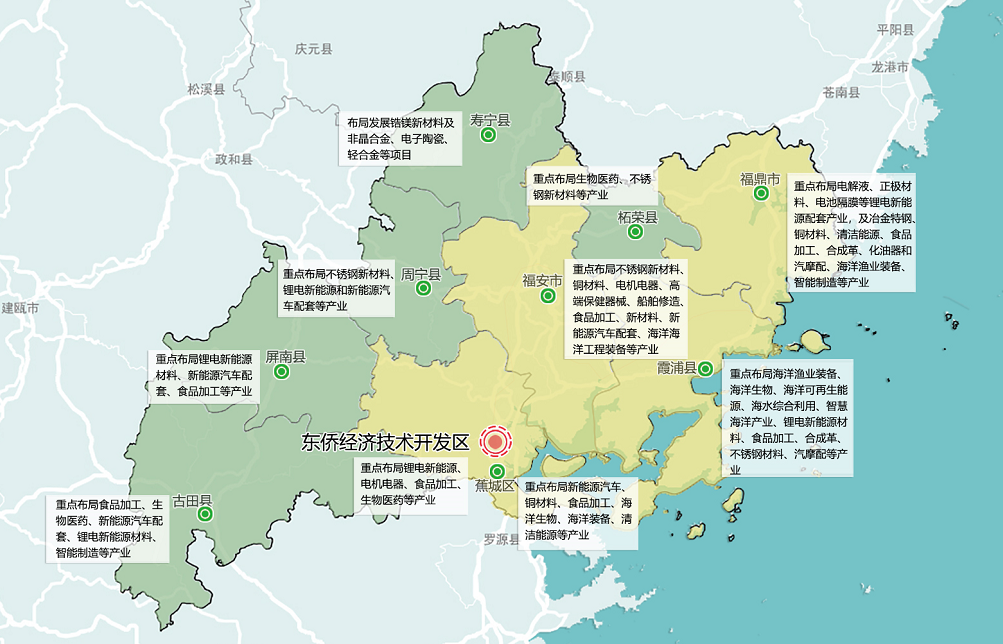 图3-1 全市生产力布局图第三节  大力培育数字经济加速推进数字产业化和产业数字化，激发实体经济新动能、培育数字应用新业态，构筑驱动宁德经济高质量发展的新引擎。至2025年，数字经济增加值年均增长10%以上。一、加快数字产业化发展步伐立足宁德产业基础，推动新一代信息技术与产业深度融合，培育人工智能、物联网、云计算、大数据、第五代移动通信、区块链等新技术新应用产业，扶持发展一批数字产业园区。主动融入国家数字经济创新发展试验区建设，积极引入区域性行业性数据服务中心、技术产品研发中心等功能性平台，发展信息数据存储、分析挖掘、技术和业务流程外包、云服务等第三方服务。推进电动化和智能化场景应用，引入大数据基础软件、行业应用软件、系统集成、汽车管理控制软件等领域的企业，培育车联网、软件服务、信息技术咨询等业态。二、加速推进产业数字化转型推动工业化和信息化深度融合，打造“宁德智造”标杆。提升服务业数字化能力，构建高端化、智能化、网络化服务业发展新格局，建设服务业数字化转型示范区。推进制造业数字化转型。开展工业互联网“十百千万”工程，引入工业互联网研究中心，培育新型工业互联网应用示范企业。建设市云计算中心，引导企业业务系统向云端迁移，打造“大数据+”产业深度融合示范项目。实施智能化改造工程，加快推进锂电新能源数据精益智能制造工厂建设，形成智能生产线、数字化车间、智慧工厂示范。发展服务型制造，推广基于互联网的故障预警、远程维护、质量诊断等在线增值服务，推动制造企业向全生命周期管理、提供系统解决方案和信息增值服务等转变。推进服务业数字化转型。建设宁德物流信息平台，推动铁路企业与港口、物流等企业信息系统对接。建设数字化供应链金融平台，推广“区块链+金融”等新模式应用。以平台经济、总部经济为突破口，探索打造全国锂电回收利用平台等主导产业配套互联网平台。推动大型专业市场数字化转型，推广“线上引流+实体批发+直播带货”的营销模式。采用“互联网+”养老新模式，推广智慧养老院建设，争创智慧健康养老应用示范基地。推进智慧景区建设，打造全域旅游智慧化平台。引进动漫游戏、工业设计、网络文学、网络影视等领域的企业，布局宁德数字创意经济集聚区。三、培育推广新业态新模式推动技术、管理、商业模式等各类创新与经济生活深度融合，促进线上线下联动发展。创新电子商务服务模式，探索定制化生产和精准营销。整合线下实体商超和电商平台，推广全链条、全渠道的智能营销方式，发展智慧无人新零售、体验消费、社交电商、近场零售等新业态新模式。培育发展物流分享，探索推广“无车承运人”模式。大力发展以大数据征信与风控、人工智能风控等为代表的新型金融业态。培育发展大数据智能医疗等新业态。引导上汽乘用车和出行服务企业共建“一站式”服务平台，打造“出行即服务”新型出行服务模式。 发展壮大现代服务业推动现代服务业同制造业、现代农业深度融合，推进现代服务业规模化、数字化、标准化、品牌化发展，加速推动生产性服务业向专业化和价值链高端延伸，推动生活性服务业向高品质和多样化升级。到2025年，服务业增加值占地区生产总值比重力争达40%以上。一、现代物流围绕降低物流成本、提高物流效率，培育引进具有全产业链服务能力的大型第三方物流平台，开展供应链试点示范，引导物流企业融入制造业企业供应链管理。鼓励物流外包，发展零库存管理、线边物流等精益物流。建设港航服务区，发展临港仓储、国际货运代理等业态。鼓励新建智能高端冷藏设施项目，提高冷链物流规模化水平。科学布局一批现代化综合物流园区、专业化物流配送中心、快递分拨中心和共同配送末端网点，构建便捷高效的“物流园区-物流配送中心-末端配送网点”三级物流运作设施网络。二、现代金融围绕争创国家产融合作试点城市，推进“引金入宁”工程，引入外资、中外合资金融机构，开展国际金融业务。夯实宁德市普惠金融改革试验区建设，推进普惠金融“百千万”工程，探索推动建立抵质押资产流转平台，积极推广地方特色农业保险。发展供应链金融、绿色金融，强化保险增信支持，鼓励金融机构与先进制造业龙头企业合作打造供应链金融服务平台，拓展产业集群中小微企业的融资渠道。组建融资租赁公司，开展装备融资租赁服务。引入国内外创投机构，探索建设“新能源基金”小镇。三、商务商贸支持正威、智享无限提升总部功能，吸引一批国内外知名企业来宁德市设立总部、地区性总部或职能型总部，打造宁德本土总部型企业。鼓励制造业企业主辅分离，将研发设计、营销服务、财务、物流仓储等环节分离外包。启动新一轮商圈布局建设，打造城市商业中心、特色精品夜市、商业网点等多元商贸流通业态。推进各县（市、区）农贸市场生鲜化改造，完善行业电商服务平台建设，鼓励发展直播电商、社交电商、社群电商等电商新业态，扎实推进国家级电子商务进农村综合示范县工作，推动特色农产品上行。支持龙头企业设立海外仓，探索开展跨境电商B2B出口监管试点。四、科技服务引入第三方研发设计机构、知识产权服务机构、技术转移机构、检测机构、法律服务机构，推动创新成果转移转化。引导研发设计企业与制造企业嵌入式合作，提供需求分析、创新试验、原型开发等服务。开展制造业设计能力提升专项行动，发展高端综合设计服务。大力发展知识产权代理、咨询、培训等服务，建设知识产权融资模式试点。发展全过程检验认证服务，推动国家动力电池创新中心检测试验中心在东侨开发区设立分中心，加快建设康复医疗器械检测中心，谋划建设国家级食用菌检测中心。五、健康养老设计和推广一批休闲旅游与养生养老路线，打造精品健康养老项目，拓展健康养老、文化养老、旅居养老，推动养老事业和养老产业协同发展，把“山水宁德·颐养福地”培育成为东南沿海知名的养老品牌。加强宁德市大中专院校健康管理、康复护理等专业人才的培养。推广“医养融合”的养老养生服务模式，加速中医药产业与养老产业融合发展，在柘荣、屏南、古田等地谋划建设集医疗服务、康复护理、养老养生等功能于一体的中医药特色养老小镇，推进蕉城徕福康养中心、屏南生态养老休闲度假区、下党省级劳模职工疗休养基地、古田廷墩康养等项目建设。六、旅游服务推动旅游业供给侧结构性改革，优化全域旅游布局，打造具有国际知名度的山海休闲旅游目的地。推进旅游资源整合，强化资产运作，培育壮大市旅游市场主体。完善旅游基础设施，加快推进旅游道路、旅游厕所、旅游集散中心、旅游直通车等旅游公共服务设施建设。加强以A级旅游景区、旅游小镇为重点的区域旅游产品体系建设，推出全新旅游产品线路，持续提升服务品质。以“城旅共兴”为导向，做强市旅游综合服务核，建设中心城市旅游集散地、邮轮游艇基地，打造特色旅游片区，构建全域旅游发展格局。落实“旅游+”战略，推动旅游与工业、农业、体育、生态气象等业态融合发展，培育“古村落+文创”“摄影+民宿”“渔旅融合”等旅游新业态模式，拓展夜间经济旅游业态，推动文化旅游深度融合发展。 服务并深度融入新发展格局围绕习近平总书记提出要“加快形成以国内大循环为主体、国内国际双循环相互促进的新发展格局”的要求，坚持扩大内需战略基点，扭住供给侧结构性改革，注重需求侧管理，形成需求牵引供给、供给创造需求的更高水平动态平衡。第一节  着力完善内需体系完善扩大内需政策支撑体系，增强消费对经济发展的基础性作用，推动消费扩容激活需求，扩大有效投资创造需求，增强宁德发展的内生动力。一、充分挖掘和激发消费潜力发展新型消费业态，提供数字生活新服务，打造地方特色消费中心。创新无接触式消费模式，推广“网上菜场”“网上餐厅”“网上超市”“云逛街”等模式，推动网络消费、定制消费、体验消费、智能消费，拓展农村消费市场。加速商圈数字化基础设施建设，打造一批高端化、国际化的智慧商圈地标。推动知名文化旅游场所、特色文体娱乐中心和热门美食区域配套设施升级，在蕉城、福安、福鼎、霞浦等县（市、区）布局建设夜间经济示范街区。完善社区便民消费设施，加快建设社区邻里中心、农村社区综合性服务网点，打造一刻钟便民圈。落实带薪休假制度，扩大节假日消费。加强消费领域企业和个人信用体系建设，强化消费者权益保护，改善消费环境。二、持续扩大有效投资充分发挥投资对优化供给结构的关键性作用，深化“五个一批”项目推进机制，加大“两新一重”投资。健全市场化投融资机制，探索政府投资新模式，激发民间投资活力，推进投融资多元化。围绕四大主导产业，推动一批投资体量大、引领性强的大项目落地建设，支持龙头企业对产业链关键领域、薄弱环节和共性问题等进行整体技术改造。谋划一批战略性、全局性的重大交通项目，畅通运输“微循环”。加强城市短板领域建设，加快推动城乡一体化、老旧小区改造和城市更新行动，加快推进三都澳新区、连城路周边区域、金漳路周边区域、保洋塘区域、临港片区、飞鸾片区等开发建设。布局5G网络、数据中心等新型基础设施建设，加快铁路高速、港口泊位、能源水利等重大工程建设，补齐基础设施、市政工程、农业农村、公共安全、生态环保、公共卫生、物资储备、防灾减灾、人防工程、民生保障等领域短板，释放“新基建+老基建”的叠加效应。 打造国内大循环的重要节点以市场化改革打通制约产业循环、市场循环、经济循环的痛点堵点，推动生产、流通、分配体系优化升级，推动人才、信息、资金、技术等优质要素有效集聚。一、提升供给体系适配性立体多维多元整合提升产业链，推动产业对接全省千亿产业集群，构建循环产业链，优化供给结构。强化科技创新、标准引领和品牌建设，依托四大主导产业强大竞争力，推动“宁德制造”向“宁德智造”“宁德创造”转型。提升教育、医疗、养老、金融等服务供给。引导企业强化质量管理，扩大中高端供给，注重需求侧管理，促进供需高效适配。推动金融、房地产同实体经济均衡发展。提升经济治理效能，提高落实跨周期、逆周期调节能力，促进农业、制造业、服务业、能源资源等产业门类关系协调。二、完善现代商贸流通体系促进商品和服务跨区域流通，推动上下游、产供储销有效衔接，大中小企业整体配套，降低全社会交易成本，进一步提升宁德在全国产业链供应链中的地位。促进传统流通企业主动创新和转型升级，增强供应链一体化集成服务能力。健全物流体系，建设集港口、铁路、高速公路多式联运于一体的智能化、现代化综合物流枢纽。改造提升农村流通基础设施，促进形成以乡镇为中心的农村流通服务网络。加大农产品分拣、加工、包装、预冷等一体化集配设施建设支持力度，扩大农产品流通。第三节  构建国内国际双循环的重要通道充分利用国内国际两个市场、两种资源，畅通互联互通交通运输网络，发挥乡贤、侨胞桥梁纽带作用，推动内需与外需、出口与进口、吸引外资和对外投资协调发展。一、推动内外贸一体化发展深入实施增品种、提品质、创品牌“三品”战略，建设“宁德智造”“宁德旅游”“0593宁德号”区域品牌，积极创建国家级知名品牌示范区。引导骨干企业争取设立国际标准化组织，开展国际认证，探索建立“宁德标准认证”制度。建设中小企业质量品牌公共服务平台，引导中小企业采用先进质量管理方法。支持外贸企业发展“同线同标同质”产品，促进适销对路的出口产品转内销，利用云贸易、同城配送、直播电商、场景体验等新模式开拓国内市场，鼓励政府机关、企事业单位、国有企业积极采购出口转内销产品。优化国内国际市场布局、商品结构、贸易方式，提升出口质量，扩大优质产品和服务进口。二、畅通国内国际市场流通网络坚持以产业发展需求为导向，大力发展海陆空铁多式联运，打造北承南连、西进东出、通江达海的大动脉，成为服务“一带一路”、中西部及周边地区的重要前沿。加快港口正式开放，建立集装箱国际航线与班列，加快综合交通运输网络建设，打造内联外通、高效便捷的集疏运网络体系。加强锂电新能源、不锈钢新材料等优势领域对外合作，积极与“一带一路”沿线国家和地区合作共建产业链供应链。三、用好促进国内国际双循环的重要力量发挥宁德在外乡贤、港澳台同胞、海外侨胞数量较多的优势，打造更加开放的侨资侨智集聚发展平台，推动侨资侨智成为经贸合作、融通内外的桥梁纽带，让更多高端资源要素汇聚宁德，让更多宁德产品和服务走向世界。深入实施乡贤回归工程，鼓励更多乡贤企业家回归投资兴业，撬动更多社会资源助力宁德服务并深度融入新发展格局。发挥宁德民营经济比重大的优势，鼓励民营企业依法进入更多领域，进一步深化“宁造出境”“宁企出海”。第五章  完善市场经济体制机制按照习近平总书记在宁德工作期间提出的“软环境建设方面，我们就很有一篇好文章可作”的要求，坚持社会主义市场经济改革方向，推动有效市场和有为政府更好结合，着力打造国内一流的营商环境。第一节  打造国内一流营商环境加强机关效能建设，健全“马上就办、真抓实干”工作机制，深化“放管服”改革，加快“信用宁德”建设，推进政府服务标准化、规范化、便利化，大力建设高效服务型政府。一、深化“放管服”改革全面落实“一趟不用跑”和“最多跑一趟”办事清单，深化“一窗受理、集成服务”和“一件事”套餐改革，全面推行政务服务“马上办、网上办”，扩大“跨省通办”“省内通办”政务服务事项。加快推进“互联网+政务服务”，完善“i宁德”智慧政务平台功能，构建完善全市统一、多级互联的数据汇聚共享交换平台体系和政务服务综合平台，实现政务服务一网通办。深化商事制度和工程建设项目审批制度改革，优化精简开办企业、办理施工许可、跨境贸易、获得电力、不动产登记等审批事项办理流程，复制推广自贸区“证照分离”改革经验，打通企业进入市场“最后一公里”。全面推进决策、执行、管理、服务、结果公开，加强行政法规、规章、规范性文件等重点政务信息公开。全面实施市场准入负面清单制度，落实“全国一张清单”管理模式。全面推行“双随机、一公开”联合监管。推进统计现代化改革。二、深化行业协会、商会和中介机构改革进一步厘清政府与行业协会、商会的边界，全面推行行业协会、商会与行政机关脱钩改革，鼓励行业协会、商会参与制定修订相关标准和政策文件，推动行业企业自律，维护行业企业合法权益，促进行业协会、商会自主运行、有序竞争、优化发展。依法整治“红顶中介”，放宽中介机构准入条件，破除服务垄断，规范收费行为，完善中介服务执业规则和管理制度，加快建立公开透明的中介服务市场。三、推进“信用宁德”建设全面建立权威、统一的市场主体信用记录体系，搭建宁德市信用信息综合服务平台，实现社会信用信息可查可核可溯。依托“信用中国”网站等渠道，全面推进信用监管信息公开公示。建立失信、守信“黑红名单”制度，落实信用挂钩信贷融资机制，优先为诚信企业提供金融支持。持续推进“互联网+监管”建设，做到失信行为早发现、早预警，加快构建跨地区、跨行业、跨领域的失信联合惩戒机制，积极培育良好的社会诚信氛围。第二节  激发市场主体活力推动国有企业改革，助力民营企业发展，提升工业园区载体功能，充分发挥军民融合优势，大力激发市场主体活力，增强经济社会发展动能。一、实施国有企业改革行动深入实施国企改革三年行动，稳妥推进市属国企混改和股权多元化工作。逐步推行职业经理人制度，深化国企劳动、人事、分配制度改革，健全以管资本为主的国有资产监管体制。支持国有企业积极参与三都澳开发建设、融入主导产业发展，全面参与基础设施、城市运营、大物流以及新区开发等领域，推动市属国有企业从融资性企业向经营性企业转变。二、大力支持民营企业发展构建亲清新型政商关系，畅通政商双向沟通渠道，健全企业家恳谈会机制和领导干部联系企业制度，提高“政企直通车”服务效能。支持民营企业通过出资入股、收购股权、认购可转债等多种方式参与国有企业混合所有制改革。加强对民营企业全生命周期服务，落实用地、用电、税收等方面惠企政策，加大对民营企业信贷支持，切实减轻企业负担。鼓励民营企业转型升级，重点扶持民营企业申报国家和省级高新技术企业、知识产权优势企业。引导民营企业建立现代企业制度，推进“个转企、小升规、规改股、股上市”。三、推动工业园区整合提升积极争取国家和省级支持，坚持“一县一区、一区多园”基本原则，以大带小、以强扶弱，稳步推进开发区和各类工业集中区的整合提升。推行“管委会+公司”体制，推进“扁平化”“大部门制”的管理体制，精简开发区管理机构和管理人员。引进培育具有较强运营能力和资本实力的园区运营平台，推动国企参与园区建设运营，做活做优工业园区。四、持续深化军民融合发展积极参与推进“民参军”市场准入机制创新，支持宁德市军民融合企业参与军工科研院所、军工企业改制重组，加快国防科技工业建设，推进高校、龙头企业与军工科研院所、军工央企成立军民两用技术应用转化中心，推动两用技术创新成果转化推广应用。加强军民通用技术标准制定、共享、共用。引导金融机构加大对宁德军民融合重点领域支持。 增强经济发展动力立足宁德产业发展特点，实施经济领域改革试点工作，积极推进普惠金融改革试验区创建，推动流通领域改革，加快融入新发展格局。一、构建完善地方财税体系加强财政资源统筹，完善中心城区财权事权和支出责任划分办法，健全市对县财政转移支付制度。加强预算编制和执行管理，加大预算公开制度，深入推进零基预算管理，构建以绩效为中心的集中财力办大事财政政策体系和资金管理机制。健全规范政府举债融资机制，强化政府债务限额管理和风险防控。落实税法授权地方事项，深化税收征管制度改革。用好用足地方税管理权限，推进地方税体系建设。二、积极实施普惠金融改革扎实推进国家级普惠金融改革试验区创建工作，加快普惠金融服务网点和普惠金融服务中心建设。加大保障重点产业金融需求，强化小微企业金融服务，提高全社会融资增量和普惠金融增量。探索具有闽东特色的金融服务乡村振兴模式，推广“渔排养殖贷”成功经验，研究推出“山海”系列信贷产品，打响“绿色银行”“蓝色银行”品牌。深化金融信息化建设，推广运用福建省金融服务云平台，建设宁德市融资服务与信息共享平台，加快数字普惠金融创新应用。支持中小银行和农村信用社持续健康发展。建立健全金融风险预警、处置、问责机制，营造良好金融生态环境。三、深入推动流通领域改革建立健全分工明晰、权责统一、协调高效的流通管理体制，完善各部门协作机制，提升管理效能。消除地区封锁及行业垄断，鼓励民间资本进入流通领域，保障民营企业合法权益，促进民营企业健康发展。推动传统流通产业向数字化、智能化转型升级，强化标准化建设和绿色发展。支持有条件的流通企业通过新建、并购、参股、增资等方式向海外布局营销网络和物流服务网络。 完善现代市场体系加快推进要素市场化改革，健全产权保护制度，营造公平竞争的市场环境，构建多层次、多元化、相互联系的高标准市场体系，充分发挥市场在资源配置中的决定性作用。一、推进要素市场化改革推进土地要素市场化配置，建立健全城乡统一的建设用地市场。完善产业用地政策，加快盘活存量土地和低效用地，保障四大主导产业和重大项目建设。畅通劳动力要素流动渠道，完善技术技能评价制度，积极推进闽东北一体化人力资源市场体系建设。实施柔性引才政策，畅通国内外人才来宁就业通道。推进技术要素市场发展，健全职务科技成果产权制度，加强知识产权保护与应用，鼓励新能源新材料等重点领域的自主知识产权市场化运营。重视国际科技创新合作，推进技术贸易，促进技术进出口。加快培育数据要素市场，推动国家级、行业级数据在宁汇聚。探索建立统一规范的数据管理制度，强化数据资源整合和安全保护。二、完善公平竞争制度实施公平统一的市场监管制度，制定市场准入负面清单，规范信用核查和联合惩戒制度。深化要素市场化配置体制机制改革，健全市场化要素价格形成和传导机制，保障民营企业平等获得资源要素。强化公平竞争审查制度刚性约束，持续清理和废除妨碍统一市场和公平竞争的各类规定做法。建立健全投诉举报和处理回应机制。完善招投标程序监督与信息公示制度。三、健全产权保护制度强化各种所有制经济产权保护，健全国有企业及国有资产产权保护和监管制度，建立归属清晰、权责明确、流转顺畅、保护严格、监管有效的自然资源产权制度，稳妥推进农村集体产权制度改革，提升非公有制经济产权保护力度。重点强化知识产权保护，充分发挥司法保护知识产权主导作用，加强知识产权行政执法体系建设，加大知识产权侵权行为惩治力度。营造重视和支持产权保护的良好氛围，大力宣传保护各种所有制经济产权的政策和法律法规，健全法律援助制度，完善产权纠纷多元化解机制。第六章  建设现代化基础设施体系把习近平总书记提出的“交通基础设施建设具有很强的先导作用”作为根本遵循，坚持适度超前推进重大基础设施建设，加快实施基础设施“补短板”工程，进一步加强交通、能源、水利、市政、信息等基础设施建设，着力建设现代化基础设施体系，为宁德高质量发展提供坚实有力的支撑。第一节  完善综合交通运输网络按照“对内大循环、对外大通畅”的思路，构建以三都澳港口为中心，以铁路、公路为支撑的大枢纽、大通道、大物流交通格局，加快建设“一核两环六放射”的综合交通运输网络，基本建成“1125”出行交通圈。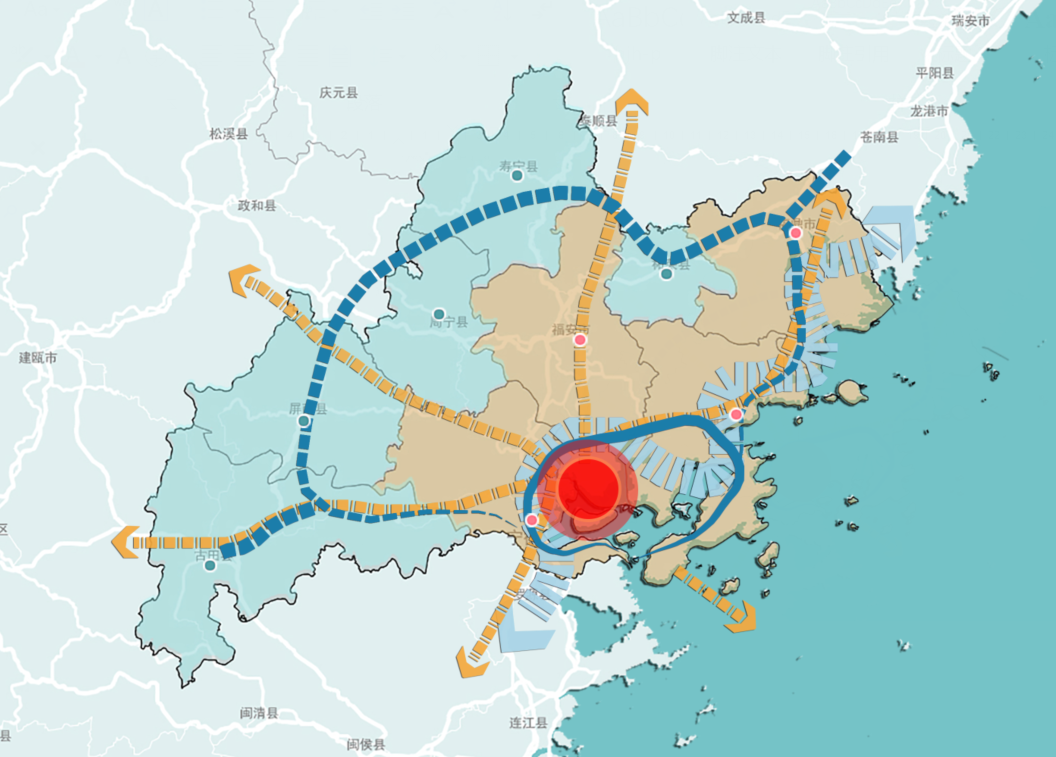 图6-1综合交通运输网络图一、建设环三都澳枢纽大港推进港口综合开发。推动“一港四区”错位发展，加强港口基础设施建设，着力提高港口资源集约化利用水平。加快推进漳湾等作业区码头泊位连片开发建设，更新完善港口作业设施，重点核心区域加载配套建设滚装设施，提升作业效率，推进集装箱陆域堆场建设，港口通过能力达到6600万吨，货物吞吐量力争突破1亿吨。鼓励到江西、湖南、浙南等地区开发建设“无水港”，建立揽货体系，提升港口揽货能力。整合优化现有岸线码头资源，提高港口资源利用效率，推进港口向集约型可持续方向发展。完善港口集疏运网络。推进公路、铁路、机场与港口的接驳，支撑港口向内陆腹地延伸。加快推进湾坞等作业区疏港公路建设，完善海港内部作业区之间集散网络，形成完善的港口高等级公路集疏系统，重点路段区域增加隐蔽、全程无障碍快速通行等专业功能。加快漳湾、溪南等港口铁路专用线规划建设，谋划古田黄田等多式联运转运物流园，畅通衔接港区与干线铁路通道，推进海铁联运发展。提升港口管理现代化水平。实施口岸大通关建设，推进海关等部门联合作业，优化口岸通关服务，提高通关效率。积极争取国家海铁联运体制创新综合改革试点。积极拓展港口相关服务业，延伸港口服务价值链。推进新一代信息技术与港口服务的深度融合，构建智能管控平台、供应链协同平台和港航信息互联互通平台，探索5G+MEC技术推动智慧港口建设。二、加快完善陆路交通通道建设铁路大通道。围绕构建“一枢纽三纵三横九支线”区域铁路网，加快形成通往福州、温州、衢州、南平、丽水五个方向对外通道。重点推进温福高铁建设，进一步形成联系长三角、珠三角的高标准客运通道。加快推进宁德至福州长乐机场城际铁路建设，打通至机场的便捷通道。积极推进宁南、南丽铁路前期工作，完善与周边及内陆地区的铁路通道。优化区域公路网。加快构筑“五纵三横多联”的高速公路网和“六纵三横多联”的普通国省干线网。建成宁古高速、宁上高速霞浦至福安段、甬莞高速沙埕互通及连接线工程，开工建设沈海高速公路宁德段扩容工程，积极开展庆寿泰苍高速公路宁德段等高速公路前期工作，力争高速公路通车总里程突破700公里；加快国省干线提级改造，重点推进G228线和市域内5条省道全线基本贯通，保障港口、场站、产业园衔接，力争国省干线二级及以上公路占比达到75%；着力推进重要节点便捷通高速，基本实现陆域乡镇、重要旅游景区、产业园区、交通枢纽节点30分钟内上高速。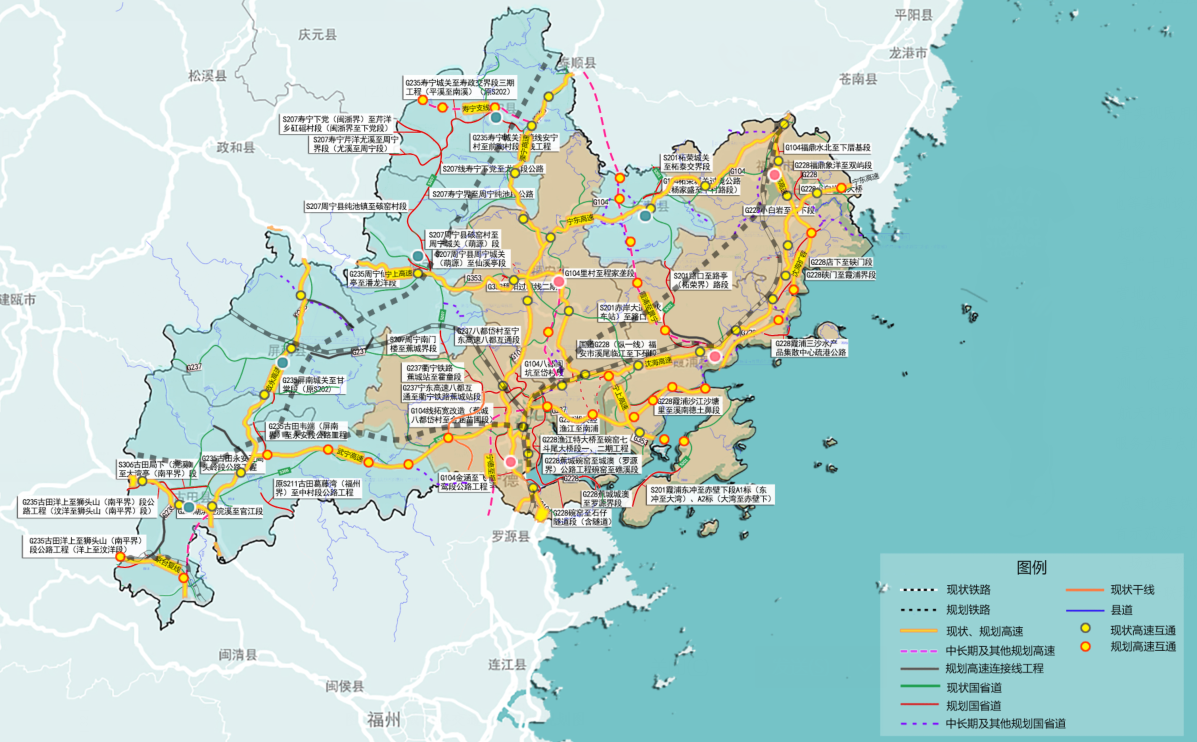 图6-2 市域陆路交通骨干网络规划图注：图中规划铁路线路仅作为示意三、积极推进民用航空建设持续深化宁德机场规划选址研究，力争实现民用机场零突破。以国家开放低空为契机，开工建设宁德通勤机场，有序推进古田、屏南、周宁、寿宁、福安、福鼎等通用机场（含水上机场）、飞行营地、水上飞机及直升机起降点和无人机试飞基地等基础设施建设，形成以通用机场为核心，以飞行营地、通用航空起降点、无人机试飞基地等为补充的通用航空基础设施网络体系，力争“十四五”期间建成或开工建设1-2个A类通用机场、4-5个飞行营地点。加快通用航空网络建设，构建贯穿省内、覆盖全市各县（市）城区、重点乡镇、三甲医院、中小学校、高速公路服务区、4A以上景区、主要林区、海岛等的抢险救灾、医疗救护、警务飞行、环境监测、低空旅游飞行通道。加强通航产业布局发展协调，积极对接航空航天科研院所、军工企业，培育发展以通航研发、制造、维修和培训服务为重点的航空产业基地。四、加快综合交通枢纽建设大力推进客货运枢纽及场站建设，重点建设集铁路、公路、城市公交、出租车等多种运输方式于一体、具有示范效果的综合客运枢纽，提升客运服务功能。加快形成园区、中心、场站三级物流枢纽体系，重点依托三都澳港区和衢宁铁路，加快推进港产联动，改善物流发展环境。第二节  建设绿色清洁能源基地顺应能源发展新趋势，以提能效、控总量、转方式、调结构为目标，大力实施清洁能源发展战略，建设东南沿海重要的清洁能源基地。一、加快电网建设和电源改造加快电网基础设施建设，新建、扩建棠园变、崇儒变两座500千伏变电站，新建、扩建铁基湾、牙城、双岳、岙村、金钟等220千伏变电站，形成以500千伏宁德变、崇儒变、棠园变为中心的沿海多环、辐射西部的主干电网结构。推动传统能源提效升级，实施煤电节能减排升级改造和资源整合，推进大唐宁德电厂煤电大机组综合升级。二、积极推进新能源开发利用积极推进新能源开发利用，提高非化石能源消费比重。高效安全发展核电，建设宁德核电5-6号机组、霞浦核电示范快堆、华能霞浦核电等项目。积极推进国网时代福建吉瓦级宁德霞浦储能工程、宁德海上风力发电平价试验和示范工程、生物质供热发电一体化等项目建设。合理开发水电资源，因地制宜实施老旧水电站改造提升。三、加强天然气供应体系建设加快区域干线、县域支线天然气配套管道建设，扩大天然气管网覆盖范围，实现管道天然气“县县通、园区通”目标。加快建设城市天然气门站，有序推进城市燃气管网建设，提高供气稳定性和可靠性。建设应急储备气源站，有效提高安全、稳定的供气能力。第三节  构筑安全可靠水利设施体系按照“节水优先、空间均衡、系统治理、两手发力”的治水思路，围绕“水利工程补短板，水利行业强监管”的总基调推进水利基础设施建设，提升水资源保障能力，增强防洪减灾能力，确保城乡供水安全。一、完善水资源保障体系优化配置区域水资源，加快跨区域丰枯互补的蓄、引、调工程建设，重点实施一批蓄水工程和一批跨流域引调水工程，提升水资源安全保障能力。统筹规划城乡供水设施，通过建设集中连片规模化供水设施向农村延伸，构筑城乡供水服务均等化的饮水安全保障体系，推进城乡供水一体化，保障农村饮用水安全，重点解决偏远乡村供水问题。二、构建防洪减灾体系坚持重点防御、兼顾一般、洪涝兼治的思路，推进赛江、古田溪、霍童溪等江河流域防洪治理，推进上白石水利枢纽工程、闽东苏区（宁德中心城区）防洪防潮等城市防洪防潮工程，不断提升城市防洪防潮排涝能力。加强水库、海堤、水闸等除险加固工程建设，进一步完善防洪防潮排涝体系。至2025年，全市9县（市、区）防洪能力达到20-50年一遇标准。三、打造水生态安全体系推进安全生态水系建设，实现防洪安全与生态建设的有机统一，加大陈家洋等水库水源地保护力度，设立生态隔离防护区，集中关闭保护区内的排污口，确保饮用水水源地水质达标率达到100%。加强赛江、霍童溪上游水土保持生态建设与修复，完善流域生态保护补偿机制。完善水环境监测预警体系，加强交接断面水质自动监测系统、饮用水源地水质自动监测系统的运行管理。第四节  合理布局市政设施网络适应城市发展的要求，坚持合理布局、方便群众，加快道路交通、公用设施、安全保障等市政设施建设，提升市政设施建设管理水平，增强城市综合承载能力。一、统筹推进市政交通建设完善城市道路网络，实施一批畅通工程，建设一批城市主干路，加快推进环三都澳区域城市快速路建设。实施“公交优先”战略，加快公交专用车道和停靠站建设，合理布局城区公交线路，中心城区实现公交站点500米全覆盖。积极发展城市慢行交通系统，加快“滨湖环山”休闲绿道建设，完善自行车系统等衔接设施建设，打造15分钟生活圈。加快推进公共停车设施建设，加强中心城区道路内停车管理，积极推进立体停车设施建设，推动“互联网+”智慧停车系统建设，新增5000个城市路外公共停车泊位。二、完善城市公用设施建设推进老旧水厂、供水管网、二次供水设施改造提升，新建改造供水管网250公里以上。加强污水处理设施及管网建设，推进城市新区、产业集聚区和重点镇规划布局污水处理厂，新改建污水管网250公里以上。加快推进生活垃圾焚烧发电厂、厨余废弃物处理厂和大件垃圾处理厂等项目建设，通过区域联建焚烧厂或协同处置等方式，实现生活垃圾全域焚烧，生活垃圾零填埋；健全城乡生活垃圾收运处置体系，积极推行生活垃圾分类处置，城市垃圾处理率达到100%。着力推进海绵城市建设，加强排水防涝、生态组团和滞洪区等城市内涝防治建设，加快非机动车道、人行道、停车场、广场等透水铺装改造，新建改造雨水管道250公里以上。实施城市韧性工程，加强城市地下空间统一规划，统筹电力、通信、给排水、燃气等地下管网改造，推动开展地下综合管廊试点建设。三、建设城市安全保障设施建立健全城管、消防、抗震、气象、水文、人防等城市综合防灾和预警体系，加强城市防灾减灾设施和救援救助能力建设，强化公共建筑物和设施应急避难功能，发挥市县预警信息发布中心作用，提高城市公共事件应急处置能力。建立健全城市基础设施和地下管线信息系统，着力提高城市科学管理水平。第五节  推进新型基础设施建设超前布局新型基础设施，构建高速、移动、安全、智能、泛在的新一代信息通信基础网络，加快全市重点区域电动基础设施建设，促进数字经济与实体经济融合发展。一、加快新一代信息基础设施建设大力推进骨干网、城域网和接入网升级改造，拓宽城域网出口带宽，优化宽带网络结构和性能。持续推进“5G+宽带”双千兆网络建设，实现企业、工厂、园区、商务楼宇全覆盖。有序推进县城以上城区及重点乡镇5G网络的布局建设，实现应用区域和场景网络连片优质覆盖。加快推进下一代互联网（IPv6）建设，重点加快城域网、接入网、互联网数据中心（IDC）等基础设施的下一代互联网升级改造。开展“5G+工业互联网”融合应用，加快工业互联网高质量外网建设，推动主导产业龙头企业开展工业互联网内网改造升级和示范应用。打造面向公共服务、社会管理、智能化生活和经济建设的云服务平台，形成市域资源集约、统一管理、数据共享的信息化服务体系。二、加快智慧城市示范应用工程建设以数字宁德建设为契机，建设统一的综合信息服务平台，强化应用协同，推进资源整合，加快实施一批智慧城市示范应用工程，提升城市治理、社会管理和公共服务水平。建设宁德云计算中心，突破行业、部门间壁垒，建立统一开放的公共基础信息数据平台。积极推进智慧政务、智慧交通、智慧能源、智慧气象、智慧城管、智慧城市规划等示范项目建设应用，提高城市管理精细化、社会治理智能化、公共服务便捷化及决策科学化水平。实施信息惠民工程，推进与市民生活密切相关的医疗、教育、养老、社会保障等公共服务智慧化，提升公共服务均等普惠水平。三、加快推动“电动宁德”建设加快全市重点区域电动基础设施建设，建成一批电动景区、电动厂区、电动港区、电动校区、电动社区，全力打造全国电动示范城市。积极推进新能源汽车充电设施布局，推进高速公路互通口、国道、省道等主要路口集中式充电站建设。推动充电基础设施建设向乡镇、村庄、厂区、景区等重点区域延伸，建设公共充电桩500个以上，实现县域快速充电网络全覆盖。持续推进停车充电一体化设施建设，积极开展电动汽车智能充放电，打造统一的智能充电服务平台，依托停车场等公共场所，构建车桩相随、智能高效的充电基础设施体系。建设基于新能源发电的充、放、换电设施，建设一批光储充检一体化充电站。第七章  打造乡村振兴示范样板始终牢记习近平总书记在宁德工作期间提出的“靠山吃山唱山歌、靠海吃海念海经”，做强做优做大“8+1”特色产业，推广精准扶贫“宁德模式”，加快农业农村现代化，促进农业高质高效、乡村宜居宜业、农民富裕富足，走出具有闽东特色的乡村振兴之路。第一节  推进特色产业“五化”建设持续优化“两带一区”现代农业总体布局，推进粮食安全保障能力提升工程，加快推进特色产业规模化、标准化、品牌化、信息化、企业化发展。到2025年，力争茶叶、水产、食用菌、水果、蔬菜、中药材、畜牧、林竹花卉及乡村旅游“8+1”特色产业全产业链总规模达2500亿元。一、打造规模化产业集群坚持“比较优势，错位发展”原则，重点推进特色农业产业规模化发展，引导土地、资金等要素向特色产业集中，发展适度规模经营。加快推进现代农业产业园、农业产业强镇、农村产业融合发展示范园等发展平台建设，积极壮大产业链各环节，培育一批布局集中、资源集约利用、相互融合的产业集聚区。推进宁德特色农业产业由点状、块状的分散式布局向集聚式产业集群模式转变，打造以八大特色农业产业为核心的农业产业集群。二、培育标准化示范基地围绕宁德大黄鱼、福鼎鲈鱼、古田水蜜桃、柘荣太子参等优势农产品，开展种业创新及良种推广工程，推动国家级大黄鱼遗传育种中心、宁德官井洋等原良种场持续发展，建设大黄鱼生态保育区。制定生产技术标准及管理标准，由家庭农场、农民合作社等经营主体向小农户推广，保障农产品量多质优。实施严格的农产品质量检测，打造“宁德标准”，提升农产品质量安全水平。推进“三品一标”农产品认证、农产品气候品质认证，积极推进优质农产品标准化示范基地（区）创建工作。三、实施品牌化建设战略遵循“产品品牌-企业品牌-区域公用品牌”的发展路径，依托宁德大黄鱼、福鼎白茶、坦洋工夫、福安巨峰葡萄、柘荣太子参、柘荣高山白茶、寿宁高山乌龙茶、周宁高山云雾茶、古田银耳、屏南高山花菜、屏南李、霞浦海带紫菜等特色老品牌，带动新品牌、小品牌快速成长，发展壮大农产品龙头企业，扩大“0593宁德号”区域公用品牌影响力。按照“差异化产业+先进性技术”思路，建设区块链溯源体系，实现种养殖、加工、物流、销售到消费各环节可信数字化。结合淘宝、京东等电商平台，实现线上线下双轨运营。四、发展信息化智慧农业推动智慧农机建设，打造智慧农机信息服务平台，重点推广应用菌菇房智能环境测控、北斗遥感监测等先进技术，提高农业经营主体智能化装备水平。依托宁德国家农业科技园，建设云端农业科技服务体系，推广“互联网+农业科技综合服务”，提供线上线下联动的科技服务模式。推进农产品智慧批发市场建设，升级改造规模以上农产品批发市场，增加智能交易、农产品“一品一码”溯源等系统。发展智慧农业项目，加快建设信息化智慧农业试验区。五、推广企业化转型模式积极培育农业产业化龙头企业、农民合作社、家庭农场等新型农业经营主体，通过“公司+农民合作社+家庭农场”组织模式和企业化经营理念，串联各类农业经营主体，实现特色产业企业化转型升级。培育壮大茶叶、水产、食用菌、果蔬等特色产业的农业产业化龙头企业，增强龙头企业联农带农富农能力。提升农民合作社纽带作用，围绕农产品的产前选种、产中管理、产后流通等环节从事生产经营和服务。第二节  提升乡村民生福祉水平坚持以生活富裕为根本，抓“六保”促“六稳”，实现巩固拓展脱贫攻坚成果与乡村振兴有效衔接，加快推进农村基础设施建设，拓展农民增收致富渠道，加强乡村文明建设，不断提高乡村民众幸福感和获得感。一、巩固拓展脱贫攻坚成果健全防止返贫动态监测和帮扶机制，对易返贫致贫人口实施常态化监测，继续精准施策。健全农村社会保险和救助机制，落实产业扶贫保险政策。持续做好易地扶贫搬迁后续帮扶，推动特色产业可持续发展，推进乡村振兴试点示范和产业薄弱村建设，实现巩固拓展脱贫攻坚成果与乡村振兴有效衔接，扎牢全面实施乡村振兴战略的基础。加大对老区项目和资金扶持力度，加强老区村建设。在政策、资金、人才等方面加强对民族乡村振兴的支持，切实推动民族乡村加快发展，繁荣民族乡村经济。二、推进农村基础设施建设推动“四好农村路”高质量发展，重点推进县道“四晋三”、乡道“单改双”工程。推动“多站合一、一点多能”的乡镇综合运输服务站建设，完善农村客运网络。推进农产品冷链物流乡村站点建设，构建县、乡、村三级一体化的物流配送体系。积极落实数字乡村发展战略，推进寿宁县国家级数字乡村试点工作。促进农村宽带通信网、移动互联网、数字电视网和下一代互联网发展。深化农村4G普及程度，推动5G创新应用。加快推进高效节水灌溉工程建设，提升灌区骨干灌排工程运行安全。推广福鼎市城乡供水一体化试点经验，持续推进农村供水保障工程。大力推动以电力为核心的乡村能源革命，加快农村主干电网、岛屿电网改建进度，在重点村积极开展乡村电气化示范项目建设。三、拓展农民增收致富渠道因地制宜发展“8+1”特色产业，推动农产品精深加工产业发展，通过延长产业链、提升价值链促进增收。提高气候资源开发利用水平，开展农产品气候品质认证。推进农村电子商务第三方服务平台建设，逐步建立“互联网+冷链物流”销售服务体系，推进古田、福安等“互联网+”农产品出村进城工程试点县建设。鼓励发展农旅结合、茶旅结合、海旅结合、森旅结合等新业态，大力扶持屏南、霞浦等地休闲民宿产业，积极探索农村资产资本化。完善农村经营权流转服务，增加农民经营权流转收入。 打造生态宜居绿盈乡村牢固树立“绿水青山就是金山银山”的理念，推动农村产业绿色发展，持续改善农村人居环境，严格落实乡村生态保护与修复，建设生态宜居绿盈乡村，让良好生态成为乡村振兴的支撑点。力争到2025年全市“绿盈乡村”占比达到85%以上。一、推进农村产业绿色发展推进畜禽养殖生产清洁化和产业模式生态化，建立一批有机肥替代、绿色优质的农产品生产基地。推进大规模养殖场粪污治理设施建设，建立健全畜禽粪污处理利用标准体系。积极发展大水面生态渔业、深远海养殖等新型水产健康养殖模式。以茶叶、水产、食用菌等领域为重点，推进绿色食品、有机农产品、地理标志农产品认证与管理。严控河流、湖泊投饵网箱养殖，持续推动生态净化池、人工湿地等水产养殖尾水处理设施建设。持续实施化肥农药减量增效行动，降低土壤环境压力。推进农业生产防灾减灾工程建设。二、强化农村人居环境整治统筹推进村庄规划建设，推动村庄“有规划”向“好规划”转变。实施农村人居环境整治提升五年行动，推动陆海统筹一体化垃圾治理、农村生活垃圾干湿分类和资源化利用。进一步推进农村厕所粪污、生活垃圾污水、农业生产废弃物系统治理，实现农村改水改厕自然村全覆盖。强化村庄建筑风貌和质量管控。持续推进乡村特色景观带建设，开展路旁、水旁、宅旁、村旁“四旁”乡村绿化行动，把传承保护历史文化和引入现代元素结合起来，参照“两高一线”沿线环境整治标准，全域推进农村人居环境整治。三、推动乡村生态保护与修复大力推进育山护山工程，加强天然林保护站点建设，积极推动国家森林乡村创建工作。开展乡村重点流域环境综合治理工程，全面推进小流域及农村水环境整治计划，稳步提升小流域及农村水环境质量。持续实施水土流失综合治理工程，运用新工艺、新技术推动治理创新，预防和减轻水土流失。推动农村土地综合整治工程，实施宜耕后备土地资源开发、土地复垦等项目。建立健全农村污染联防联控机制，强化畜禽养殖业、种植业、工业园区污染防控治理。第四节  深化农业农村改革深化农业农村改革成果，加大重点领域和关键环节改革创新力度，强化人才、制度、资金等“三农”投入保障，激发农村资源活力，不断释放改革效能，为乡村振兴注入新动能。一、强化乡村振兴人才支撑大力实施乡村人才“四大工程”，着力引导人才向农村基层一线流动。实施乡村人才集聚工程，加大返乡创业扶持力度，全面落实吸纳就业各项优惠政策，推进标准化人社服务平台建设。实施乡村人才素质提升工程，构建服务型农村职业培训体系，培训基层水利技术、电子商务、林业花卉、渔业水产等乡村实用人才。实施乡村人才精准服务工程，推进“十百千万”专家服务乡村振兴行动计划，选派科技特派员驻乡联村服务。实施乡村人才环境优化工程，提高乡村人才待遇，完善配套服务政策，加大先进典型宣传激励。深入实施“乡村振兴领航计划”，完善乡村振兴指导员常态化选派制度。二、深入推进农村综合改革健全城乡融合发展机制，推动城乡要素平等交换、双向流动。深化农村土地制度改革，巩固农村承包地“三权分置”改革成果。开展农村土地征收制度改革，缩小征地范围，推进农村集体经营性建设用地入市。探索宅基地所有权、资格权、使用权分置实现形式，实施新一轮农村宅基地制度改革。完善农村基本经营制度，培育新型农业经营主体，发展多种形式的适度规模经营。巩固提升林改经验。深化农村集体产权制度改革，围绕“农村资源变资产、资金变股金、农民变股东”的“三变”改革路径，推进农村集体经济发展壮大，促进乡村振兴。三、畅通乡村振兴投融资渠道推动公共财政更大幅度向“三农”倾斜，盘活涉农沉淀资金。通过以奖代补、民办公助、政府购买服务等多种方式，加强对社会资本投资项目的支持力度。大力发展农村普惠金融，争取地方政府债券支持农业农村领域建设，探索具有闽东特色的金融服务乡村振兴模式。建立社会资本投入乡村振兴“负面清单”制度，积极构建多元化投入主体。鼓励社会资本与政府设立各类农业农村发展投资基金，允许社会资本参与组建专业化、特色化农民合作社。大力实施村级集体经济“提质强村”行动，全面推行村党支部领办合作社模式，充分发挥闽东时代乡村振兴基金作用，坚持以农村集体资产、资源、资金等要素有效利用为纽带，因地制宜探索资源开发、资产增值、物业租赁等多种发展模式。第八章  构筑山海协同发展格局按照习近平总书记在城市工作会议提出的“城市是加快实现现代化的‘火车头’”和在宁德工作期间提出的“要注重沿海与山区的差异和协作”的要求，坚持沿海与山区联动发展，着力优化市域空间发展格局，突出环三都澳核心引领，提升城市功能品质和综合承载力，加快建设环湾一体、宜业宜居的现代化城市。第一节  构建国土空间开发保护新格局坚持陆海统筹理念，做好国土空间规划顶层设计，优化市域空间布局，拓展城市发展空间，谋划新时代国土空间开发保护格局，为高质量发展提供坚实支撑。一、科学布局“三区三线”立足陆海统筹、山海协同、环湾一体、港产城联动，编制实施市县乡三级三类国土空间规划，统筹划定“三条控制线”，逐步形成城市化地区、农产品主产区、生态功能区三类空间，优化重大基础设施、重大生产力和公共资源布局，优先保证主导产业项目要素需求。保护基本农田和生态空间，大力推动农产品生产区增强农业生产能力，支持生态功能区把发展重点放到保护生态环境、提升生态产品上，推动生态功能区的人口逐步有序转移，推进屏南、寿宁、周宁、柘荣等县的天然林资源、防护林体系、野生动植物保护，打通“太姥山-白云山-鲤鱼溪-白水洋”地质公园带，全力构建区域生态安全格局。二、优化市域空间开发格局坚持以三都澳为战略核心，统筹推进福宁湾、沙埕湾协同开发，壮大沿海城镇、经济人口密集带，加快湾区同城化建设。依托铁路、高速公路和国省干线等快速交通网络，构建辐射山区五县的经济发展轴，形成以点带面、以线串引、滚动开发的“一核三湾五轴”区域发展总体格局。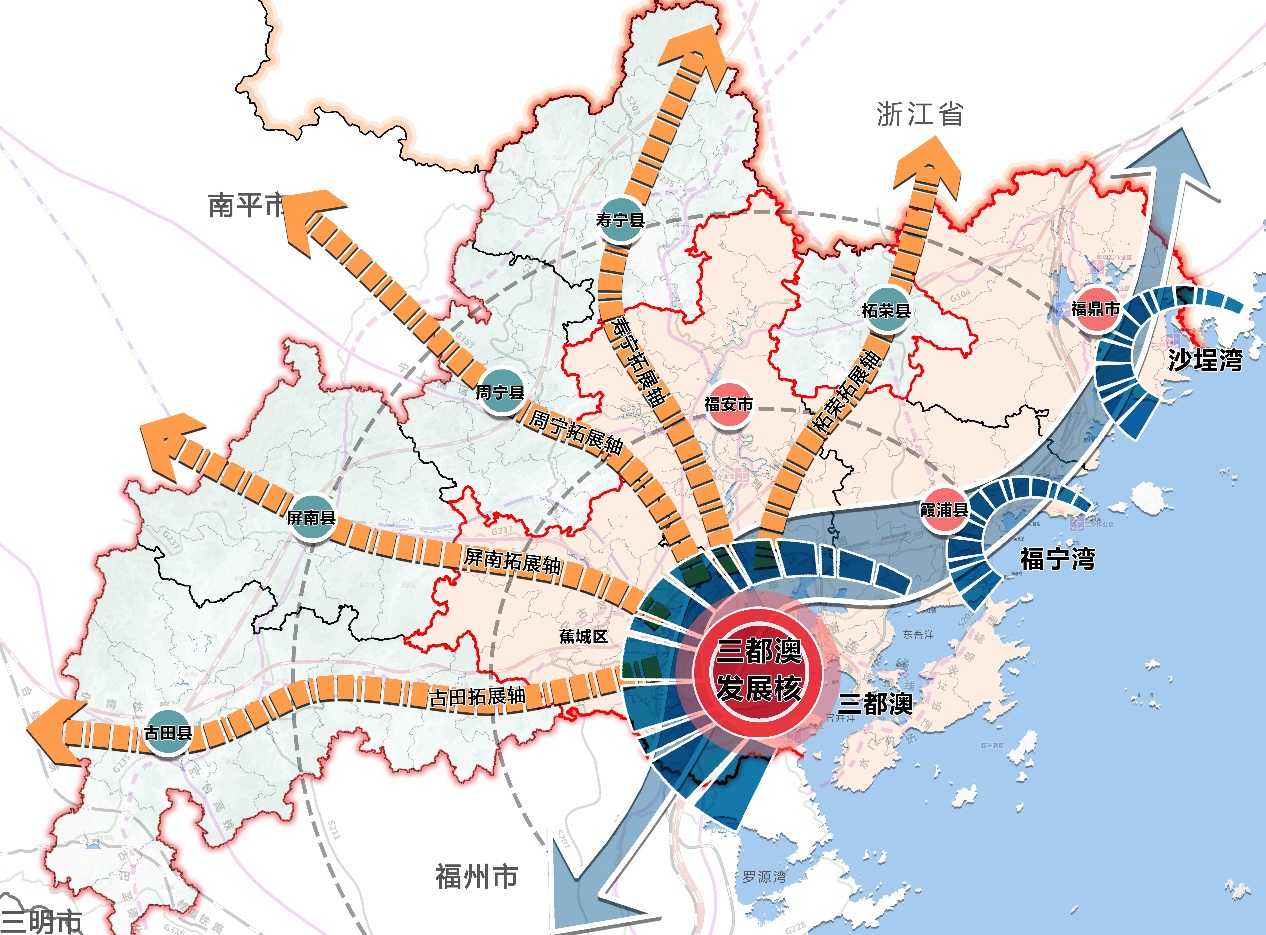 图8-1  市域总体发展格局图“一核”引领。坚持产业、城市、港口、生态、山海“五位一体”联动发展，加快推动四大主导产业延链铸群，集聚总部经济、现代物流、旅游休闲等高端服务功能，加快中心城区“东扩面海、北展南移”，高起点推进三都澳新区建设，适时启动行政区划调整，从更大范围拓展市区发展空间。“三湾”协同。围绕“抓龙头、铸链条、建集群”，三都澳重点做大锂电新能源、不锈钢新材料、新能源汽车、铜材料四个千亿产业集群，大力支持清洁能源、新材料、生物医药、海洋高新、电子信息、智能装备制造等战略性新兴产业发展，打造先进制造业核心湾。福宁湾加快资源整合，推进霞浦经济开发区扩区、台水中心等园区建设，积极对接引进四大主导产业相关配套，培育发展海洋高新、清洁能源等战略性新兴产业，大力发展滨海旅游，打造蓝色经济产业湾。沙埕湾加快双岳前岐佳阳、龙安店下、文渡等片区开发建设，聚焦冶金新材料、锂电新能源、智能制造、港口物流等产业，承接宁德千亿产业集群及配套，积极拓展与浙西南产业双向对接合作，打造闽浙开放合作湾。“五轴”联动。以环三都澳湾区为核心，依托铁路、高速公路和国省干线等快速交通网络，辐射带动古田、屏南、周宁、寿宁、柘荣等五个山区县特色化发展，拓展形成湾区向内陆延伸的五条发展轴，积极承接以四大主导产业为主体的产业配套项目转移，鼓励发展“飞地经济”，探索开展产业园区共建模式，加强山海基础设施互联互通、民生事业帮扶共享，推动山区县在深化合作中获得更多的发展机会。三、拓展陆海统筹战略空间以海岸带为陆海统筹界面，优化陆海空间功能布局，拓展城市发展战略空间。加快海岛、岸线资源分类开发，推进海岛、海湾、海港“三海联动”，打造陆海统筹发展的战略支点。以海洋功能分区和海岛、岸线合理保护为基础，科学谋划重点保障重大建设项目用海用岛空间。依托港口资源优势，加大海洋资源开发和保护力度，拓展海洋经济发展空间，推动海洋经济由近岸海域、海岛向深远海延伸。第二节  提升环湾中心城市能级优化城区空间布局，提升城市功能品质，完善城市治理体系， 推进环湾一体化发展，培育城市核心竞争力，以内生发力、全局聚力、智能增力，不断提升环湾中心城市能级。一、提升主城区首位度强化中心城区高端商务、金融服务、专业服务、商贸会展、总部经济等功能，加快推进东兰、三都澳新区、连城路片区、北部新城、金塔组团等重点片区建设，打造商务服务集聚区。加快布局城市商业配套设施，优化提升商业业态，推动主城区商圈提档升级。加快补齐基础设施、公共设施建设短板，完善金涵组团、北部新城等城市功能，强化历史文化保护、塑造城市风貌，加强老旧小区改造和社区建设，持续改善人居环境。积极探索东侨经济技术开发区管理体制改革，推进“区地合一”，实施成建制委托管理机制，充分释放国家级开发区平台能量，以锂电新能源小镇为核心，打造世界一流的锂电之都。二、推进行政区划调整适时启动撤市（县）设区，加快城市副中心建设，拉开环湾城市发展框架，加快建设“百平方公里级面积、百万级人口规模”的区域中心城市，加快环湾快速路、城际轨道等重大交通基础设施建设，加密蕉城与福安、霞浦之间城市交通主干道路网，构筑环湾“半小时”交通圈。推动环湾产业协同发展、公共服务共建共享，做大做强中心城区规模和经济实力，形成“一市多辖区”城市发展格局。统筹主城区、湾坞、下白石、溪南半岛、东冲半岛等环三都澳湾区重点片区，增强三都澳发展极核辐射带动功能，促进环三都澳湾区高水平一体化发展。三、提升城市功能品质提升城市设计水平，加强规划管控，留住城市特有的地域环境、文化特色、建筑风格等“基因”，形成具有闽东特色的城市韵味，提升中心城区宜居品质，积极推进老旧小区改造，全面完成2000年底前建成的老旧小区改造工作，启动推进2000年至2010年间建成小区的改造工作。实施城市更新五年行动计划，加快琼堂片区、福洋新村、汽车北站、署前路二期等片区城市更新，完善老城区市政基础设施，提升宜居品质。改造提升南大路鹏程、西北路城隍庙等历史文化街区。精心打造城市慢行休闲系统，高标准建设高品质社区，推进智慧示范小区建设。加快转变城市管理模式，推进科学化、精细化、智能化城市管理。加强市容环境综合整治、城市立面管理，美化市容市貌。完善市政环卫等配套基础设施，加快生活垃圾分类投放、分类收运和分类处理。第三节  加快推进县城新型城镇化有序开发建设环三都澳湾区组团，大力推进山区县实施“大县城”战略，分类发展中心镇、特色镇，加强与中心城区互联互通，形成新型城镇化的重要支撑点。一、推动环湾县市提质扩容推进福安、霞浦、福鼎等次中心城市提质扩容，提高分担中心城区功能和集聚区域要素资源的承载能力。福安市。围绕“五福新城、全家福安”的发展定位，实施“西拓南展、拥江向海”的城市发展战略，拓展中部城镇集中区，推进富春溪组团旧城提升改造，加快溪北洋新区开发建设，建设赛江组团城市次中心；推进白马组团大力发展湾区经济，打造南部滨海高新区；突出西部北部特色，发展穆阳溪组团、白云山组团成为生态文旅区。着力打造环湾城市的重要制造基地、内畅外联的闽东北交通枢纽、宜业宜居的五福新城和山水和谐的生态城市。霞浦县。加快推动“城市向东、产业南移”，重点完善滨海新城公共服务、商业等功能配套，培育成为新的城市中心区和服务集聚区。加快提升松港组团，完善赤岸大道沿线城市功能。加快老城区改造提升，强化传统商业中心功能，提升城市品质。着力推进霞浦经济开发区“扩产提效”，加快补链、扩链、强链，引导园区产业向多元化、高端化发展，突出滩涂摄影、滨海旅游，进一步提升全域旅游发展格局，争创省级旅游度假区，建成全国知名的滨海休闲旅游目的地，打造生态型工贸旅游滨海城市。福鼎市。坚定实施“工业立市、旅游兴市、海洋强市”战略，坚持“东扩南移面海环湾”，加快铁锵、海湾、百胜等片区开发，推动前岐、点头、白琳融入城区发展，构建“一主一副、一湾一带”总体空间布局。依托沙埕湾万亩产业生态新城的规划建设，承接宁德千亿产业集群及配套，布局发展新能源、新材料、临港工业、港口物流、现代渔业、滨海旅游等产业，高标准建设宁德大湾区沙埕湾生态临港产业城市，打造“面海环湾”滨海城市。二、推进山区县实施“大县城”战略大力推进山区县实施“大县城”战略，提升县城城市功能品质，增强县城集聚辐射能力。突出古田、屏南、周宁、寿宁、柘荣等山区县城的山区生态底色和比较优势，加强基础设施建设，提高山区县城集聚承载能力，引导农村人口、产业向县城集聚。古田加快“建三圈、兴三业、育三新”，打响“千年临水·健康古田”发展品牌，打造生态经济与多元文化强县。支持屏南以福建省生态产品价值实现先行区为总体定位，加快建设有全国影响力的全域旅游目的地、闽东北新兴绿色制造基地。周宁围绕滨海亚高原生态旅游县发展战略目标，立足国家重点生态功能县，加快发展县域特色产业，打造“宁德后花园”。寿宁围绕“大下党·大三祥·大城镇”发展目标，立足闽东北区域山海协同发展门户区位优势，积极打造全国乡村振兴示范区、中国锆镁新城及全国知名旅游目的地。柘荣全面推进“清新柘荣”建设，加快打造闽东药城、生态养生城。三、积极推进城镇分类发展积极推进城镇差异化、特色化发展，重点打造一批功能完善、特色鲜明、宜居宜业的中心镇、特色镇。推进县城周边镇开展小城市试点建设，主动承接县城功能转移，着力完善城镇基础设施和配套服务，强化产业发展和交通节点功能。统筹推进中心镇建设，积极发展特色产业，建设一批产业集聚型、生态旅游型、商贸物流型等特色小城镇。距离县（市）城区较远的乡镇加快改善镇区居住环境，提升公共服务能力，发展成为服务农村、带动周边的综合性城镇。第四节  推进城乡区域融合发展树立城乡一盘棋理念，有序推进农业转移人口市民化，建立城乡一体融合发展体制机制和政策体系，稳妥推进国家城乡融合发展试验区建设，推进城乡区域融合发展。一、深化山海产业链配套协作围绕四大主导产业，深化产业链区域分工合作，支持山区县引进和承接产业链配套产业，提升山区县内生发展动力。推进沿海县市与山区县搭建协作平台，重点谋划建设“飞地”园区、生态旅游文化产业园、山海协作产业园。创新山海协作模式，积极探索山区县通过“三供三保”在沿海发达区域设立“工业飞地”。完善联合招商引资机制，建立招商引资信息共享平台，联合开展招商引资活动。建立健全新型利益分享机制，采取包租固定回报、资本投资持股等多种形式，实现合作共赢、利益共享。二、有序推进农业转移人口市民化深化户籍制度改革，全面放开农业转移人口落户限制，切实维护进城落户农业转移人口的农村权益，健全“人地钱挂钩”机制，促进有能力在城镇稳定就业和生活的农业转移人口举家进城落户。推动基本公共服务均等化，加快实现城镇基本公共服务常住人口全覆盖，提高对城市生活的认同感和归属感。加强进城落户农业转移人口技能培训，提高进城农民就业竞争力和城市生活适应力。三、建立健全城乡融合发展机制着力构建新型城乡关系，突出以城带乡、以工促农。建立城市人才入乡激励机制，鼓励引导高校毕业生回乡创业兴业，统筹实施“三支一扶”计划等高校毕业生服务基层项目。健全新时代科技特派员制度，推进科技特派员乡镇、村全覆盖。开展工商资本入乡发展试点，引导社会资本参与城乡民生基础设施投资建设，推进市政公用设施运营管理市场化、专业化。促进城乡公共设施联动发展，推进实施一批城乡公共设施联动建设项目，加快发展城乡教育联合体和县域医共体，建立优质教育、医疗资源城乡共享机制。四、建设国家城乡融合发展试验区坚持顶层设计、基层首创、重点突破，围绕城乡生产要素双向自由流动、城乡人口有序流动、城乡建设用地市场、城乡金融服务体系、农村产权保护交易、农民持续增收等试验方向，建立健全实施工作指导机制，稳妥推进霞浦国家城乡融合发展试验区建设，为全省乃至全国提供可复制推广的城乡融合发展经验。第九章  全力推进文化强市建设牢牢把握习近平总书记在宁德工作期间提出的“把闽东之光传播开去”的要求，坚持马克思主义在意识形态领域指导地位，以社会主义核心价值观引领文化建设，打造独具魅力的文化强市。第一节  全面提升社会文明程度坚决扛起习近平新时代中国特色社会主义思想重要萌发地的责任担当，大力传承弘扬习近平总书记在宁德工作期间开创的一系列重要理念、重大部署、宝贵经验和优良作风，开展精神文明促进行动，培育和践行社会主义核心价值观。一、强化党的创新理论武装深入开展习近平新时代中国特色社会主义思想学习教育，创新理论宣传宣讲机制，提升理论宣讲轻骑兵、“学习大军”建设水平和影响力，用好新媒体、农村“村村响”广播等宣传载体，推动党的创新理论深入人心。强化宁德是习近平新时代中国特色社会主义思想的重要萌发地的认识，秉承弘扬习近平总书记在宁德工作期间留下的好思想好传统好作风，实施新思想溯源工程，深化对习近平新时代中国特色社会主义思想的历史逻辑、理论逻辑、实践逻辑的学习宣传和研究阐释。强化阵地建设和管理，加强网络文明建设。二、培育和践行社会主义核心价值观坚持以社会主义核心价值观引领文化建设，推动形成适应新时代要求的思想观念、精神面貌、文明风尚、行为规范。推动理想信念教育常态化、制度化，弘扬民族精神和时代精神，深入开展党史、新中国史、改革开放史、社会主义发展史教育，强化爱国主义、集体主义、社会主义教育。大力弘扬闽东之光，加强对闽东红色文化和红色基因的保护、传承和弘扬，提升爱国主义教育基地和社科普及基地建设水平。深入推进民族团结进步创建工作，引导全民铸牢中华民族共同体意识。积极开展以劳动创造幸福为主题的宣传教育。三、实施文明创建工程深化群众性精神文明创建活动，巩固提升全国文明城市创建成果，推进文明城市、文明村镇、文明单位、文明家庭、文明校园等创建，推动文明创建形成长效机制。开展公民思想道德建设和文明习惯养成工程，强化先进典型选树、学习宣传和帮扶礼遇工作，营造崇德向善、见贤思齐的浓厚氛围。完善出台宁德市地方性志愿服务政策，加强青年志愿服务骨干队伍建设，以蕉城、周宁、福安等全国试点为带动，拓展新时代文明实践中心建设，健全志愿服务体系。大力弘扬诚信文化，完善社会诚信体系，加快培育文明乡风、优良家风、淳朴民风。 提升闽东文化软实力深入挖掘以红色文化、畲族文化等为核心的闽东文化内涵，推进文化遗产系统性保护，提升传统文化创新演绎能力，大力弘扬“闽东之光”。一、挖掘闽东特色文化内涵强化闽东苏区红色基因传承，争取革命文物保护利用项目资金支持，加强闽东苏区、北上抗日先遣队、海上游击队、百丈岩九壮士等红色资源保护利用，积极创建申报爱国主义教育基地、红色旅游经典景区、A级旅游景区、国防教育基地，打响红色文化品牌。建设中华畲族文献资料中心、畲族文化研究交流中心、畲族文化园等畲族文化阵地，提升省级畲族文化生态保护示范点。充分挖掘“海上茶叶丝路起点”的历史底蕴，推进海岛古建筑群的保护与开发，打响闽东海洋文化风情品牌。加大对戍台名将甘国宝、爱国高僧圆瑛法师等名人乡贤宣传力度，丰富乡土文化内涵，增强闽东文化自信。二、强化文化遗产系统性保护分批分类实施文物保护工程，做好狮峰寺、凤岐吴氏大宅、闽东北廊桥、漈下建筑群等保护与开发。开展历史文化街区、名镇名村、传统村落普查认定工作，实施“十街十镇百村千屋”专项保护行动。强化文物保护基础性工作，推动文物修缮保养、环境整治和安全防护项目落地。加大文物征集力度，实施馆藏文物修复计划，建好管好各级各类博物馆。加强水密隔舱福船制造技艺、霍童线狮、福鼎铁枝、柘荣剪纸、屏南四平戏等非物质文化遗产的保护和活化利用，完善四级非物质文化遗产项目名录保护体系，制定市级非物质文化遗产传承人认定与管理办法，创新非物质文化遗产展示展演和宣传推广方式，常态化开展集展示、展演、展销为一体的“闽东非遗文化周”活动。三、推动传统文化创新演绎加强优秀传统剧目挖掘整理，积极探索“互联网+演艺”新模式，大力发展云演艺。实施文艺精品高峰工程，加强现实题材、爱国主义和革命历史题材、地方特色题材作品创作生产，不断推出反映时代新气象、讴歌闽东人民新创造的文艺精品。深化国有文艺院团改革，办好畲族歌舞团。实施传播“闽东之光”文化惠民工程、乡村文化振兴“十百千万”工程，打造凝聚闽东文化精神的文化品牌，形成特色文化品牌矩阵。办好世界地质公园文化旅游节、“三月三”畲族文化节、霞浦滩涂摄影文化旅游周、古田陈靖姑文化旅游节等文化节庆活动，打造具有宁德特色、国际影响的节庆品牌。 推动文化产业繁荣发展开展文化产业提升行动，加快推动文化产业融合发展，搭建产业支撑平台，优化文化产业发展软环境，加速文化产业向数字化、创意化、融合化发展，扩大闽东文化影响力。一、优化文化产业结构实施文化产业数字化战略，引导传统文化产业数字化转型，加快发展新型文化企业、文化业态、文化消费模式。推进动漫游戏产业发展，孵化本土动漫游戏IP，拓展电竞赛事，打造动漫游戏产品研发和创新基地。推动短视频、直播、网络文学、网络影视等新业态发展，培育发展“网红经济”，规划建设一批数字文化产业园。推动文化创意产业发展，以包装设计、产品设计、服装设计、建筑设计、广告咨询等为重点，大力发展创意和设计服务业。推广福鼎“白茶+文创”、福安“数字+文创”、屏南“古村落+文创”、霞浦“摄影+民宿”等文化产业模式，发展乡村特色文创，打造一批文创古村落，推进特色文化创意产业园建设。开展“五强堡垒、3A乡村”创建活动，坚持党建引领文旅发展。积极培育“+文化旅游”产业，规划一批红色文化、海洋文化、民俗文化、畲族文化等特色文化为主题的深度体验式精品文化旅游路线，推动文化旅游与农业、工业、教育、体育等相关产业融合发展，打造一批文化旅游融合发展示范点。二、构建文化产业支撑平台整合大创园、电商园以及中职院校、乡村等资源，建设一批创业聚集平台，带动技术、资本、政策等资源加速汇聚，实现资源共享，开放协作。搭建行业交流平台，充分发挥各类文化产业行业协会在行业管理、人才交流、信息共享、活动策划统计等方面的优势，实现资源优化配置。加强与外地同行业协会的交流合作，推动宁德市文化产业业态有效转移与对接。积极申办具有全国影响力的行业会议和展览活动，搭建交流展示、信息共享、合作发展、产品销售的平台。依托文化街区、重点商圈，培育一批夜间文化旅游消费集聚区。三、优化文化产业发展环境推动文化产业公共服务平台建设，强化公共信息的采集与发布，助推文化企业更好地走出去。开展文化人才培养行动，加强文化干部队伍建设，以提高文化创新能力和专业艺术水平为导向，加大高层次人才和重点专业人才引进力度。创新文化人才培育制度，完善文化人才激励机制。提高文化市场监管力度，对文化企业进行信用分类监管，开展文化知识产权保护行动。持续深化文化体制改革，继续推进经营性文化事业单位转制为企业。落实公益性文化事业单位法人自主权，开展法人治理结构试点工作。推动传统媒体与新媒体技术相融合，加强传播手段建设与创新。第四节  完善提升公共文化服务体系以构建城乡均等的公共文化服务为目标，开展公共文化建设行动，推动公共文化基础设施建设，以数字化提升公共文化服务辐射能级，激发群众性公共文化发展活力。一、加快公共文化设施建设推动媒体深度融合，建强用活县级融媒体中心，推进“智慧广电”建设，打造形成一批具有强大影响力和竞争力的新型主流媒体。健全公共文化设施运行管理和服务标准体系，加快培育一批公共文化服务体系示范项目。加大基层综合性文化服务中心示范点建设力度，推动乡村公共文化设施纳入总分馆制建设，建成一批文化馆、博物馆、图书馆、农家书屋、文化礼堂、文化广场等，打造市县乡村四级公共文化服务体系。常态化开展城乡“结对子、种文化”活动，实现乡村公共文化服务全覆盖。二、提升公共文化服务能效加快推动公共文化数字化建设，建立全域文化大数据支撑系统，建成公共数字文化云服务平台。以宁德市公共图书馆数字资源平台建设为先行试点，推进数字图书馆、数字博物馆、数字文化馆、农村数字电影放映、数字农家书屋、城乡电子阅报屏等公共数字文化平台建设，实现跨区域数字化公共文化服务共建共享。创新公共文化服务运行机制和服务方式，推进法人治理机制改革，继续探索社会力量参与公共文化场所建设和经营的模式。坚持设施建设和运行管理并重，继续推进图书馆、文化馆、博物馆、纪念馆等公共文化服务场所免费开放，提高公共文化服务设施免费开放服务水平。三、激发公共文化发展活力积极实施文化惠民工程，建立健全政府向社会力量购买公共文化服务机制，将政府购买公共文化服务资金纳入财政预算。推动各种文化资源向基层倾斜，加大送戏、送书、送电影、送演出、送展览、送讲座下乡等活动力度，开展“闽东之光·文化惠民”文艺展演活动。构建市、县（区）、乡（镇）三级文化志愿者服务平台，定期组织开展走基层、进军营、入校园等文化志愿服务。积极开展主题读书月等阅读推荐活动，推动全民阅读示范点建设，推进“书香宁德”建设。进一步完善公益性演出补贴制度，支持艺术表演团队提供公益性演出。大力发展与公共文化服务相关联的教育培训、体育健身、演艺会展等产业。积极开展群众文艺活动，用好“中国微演艺”“社区群星秀”等群众性文艺活动平台，激活民间文艺资源。第十章  打造生态文明样板城市积极践行习近平总书记在宁德工作期间提出的“森林是水库、钱库、粮库”理念，把握“绿水青山就是金山银山”理念内涵，深度融入生态省战略，推动产业发展与生态建设并重，通过强化监管“严值”、提升环境“颜值”、实现生态“增值”，打造绿水青山、碧海蓝天的“美丽宁德”。第一节  优化山海生态屏障体系科学构建“两屏、九廊、十片区”生态保护空间结构，牢固树立“山水林田湖草是生命共同体”理念，强化海洋生态资源保护，提升生态系统质量和稳定性，筑牢全市生态安全屏障。一、构建生态保护空间格局落实“三线一单”生态环境分区管控要求，分级分类建立国土空间规划，健全用途管制制度、完善自然保护地、生态保护红线监管制度。坚持系统保护原则，统筹生产、生活、生态布局，科学构建与环境资源承载力相匹配的“两屏、九廊、十片区”的生态保护空间格局。强化西部鹫峰岭和东部沿海两大生态屏障建设，建设交溪、霍童溪、古田溪等九条主要河流生态廊道，在推进三都澳海洋保护与灾害防护区、太姥山综合保育区、杨梅洲综合保育区等十个生态控制区保护基础上，重点突出宁西北、宁西南两大水源涵养区保护工作。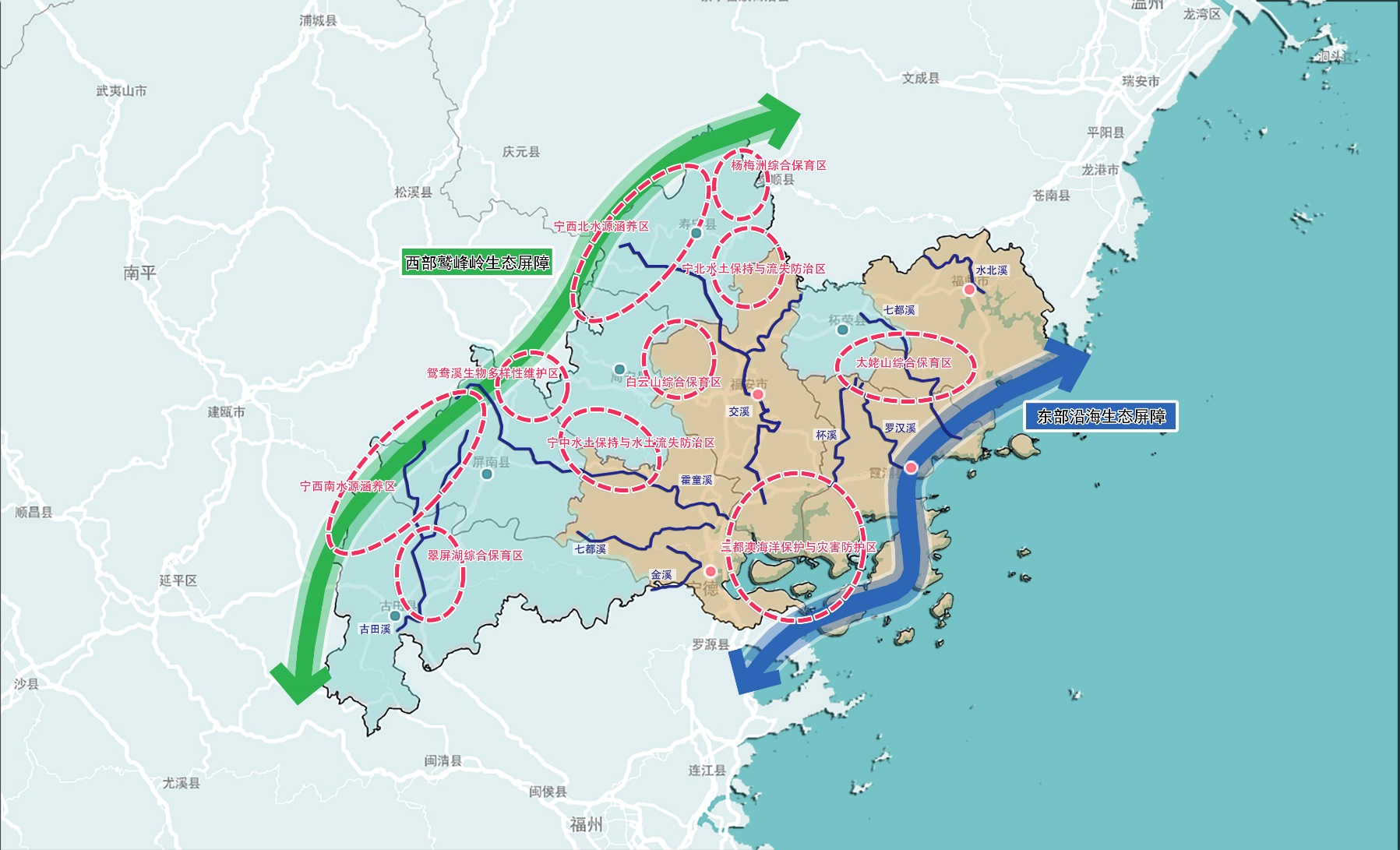 图10-1 生态保护空间结构图二、强化海洋生态资源保护严守海洋生态保护红线，将海洋重要生态功能区、生态敏感区和脆弱区划定为重点管控区域并严格分类管控。强化海洋生态特别保护区保护，实施海洋生态修复工程，着力保护海洋生物多样性。开展自然岸线本底调查，建立岸线保护与开发利用年度计划制度，科学合理有序开发海岸带和河口资源。重视重要岸线的战略预留，为后续开发提供发展空间。保护修复海岛资源，开展海岛生态状况普查，制定海岛保护名录。三、提升生态系统质量与稳定性推进生态系统治理，以自然保护区、风景名胜区、旅游度假区、湿地保护区和国家森林公园等为载体，强化对关键生态敏感点保护。实施生物多样性保护工程，开展珍稀濒危野生动植物保护救助行动，加强外来物种管控。重点实施水流域生态保护和修复工程，科学推进水土流失综合治理。实施丘陵山地带生态保护和修复工程，严格控制矿业权投放。全面推行林长制，持续开展重点生态区商品林赎买，实施森林质量精准提升工程和“三个百千”绿化美化行动，启动闽东森林城市群建设。推进闽江、敖江流域“山水林田湖草”生态保护修复试点工程，统筹流域上下游进行整体保护、系统修复和综合治理。第二节  提升生态环境空间容量坚持精准治污、科学治污、依法治污，实施“蓝天、碧水、碧海、净土”四大工程，深入打好升级版污染防治攻坚战，聚力提升生态环境容量和承载力。一、实施蓝天工程深化工业废气污染治理，推进工业园区集中供热和煤改气等环保综合提升工程，建设和完善热网工程，强化对典型行业企业污染源动态监测和综合整治。开展大气污染综合整治行动，强化施工扬尘、工业烟尘、城市餐饮油烟整治，严格控制污染移动源以及农村秸秆露天焚烧，建立生态保护型人工影响天气作业，健全各部门协调联动的长效监管机制。大力实施“增绿”行动，夯实近郊林地、城乡绿地建设，提升大气净化能力。二、实施碧水工程深化“河湖长制”改革，持续实施“一河一策”，探索“智慧管控”模式，建立市级“河湖长+检察长”协同工作机制。推动“点线面”水污染防治，加强工业污染防治、城乡生活污水整治、畜禽养殖污染严治、种植业污染控制。加快推进水环境治理，有序推进“两江三溪”重点流域综合整治，持续实施黑臭水体治理工程，加强饮用水水源地保护，实施水环境质量目标管理，基本消除县级以上城市建成区黑臭水体。积极引导社会资本以新模式参与水治理项目。开展地下水环境状况调查，建立全市地下水环境监测网及环境监测信息平台。三、实施碧海工程持续推动三都澳海域水环境“1+N”综合整治，巩固海上养殖综合治理成果，抓好内湾环保塑胶网箱升级改造。推动渔业生产由粗放型向生态型转变。建立多部门联合监测、执法的“河海联动”监管体系，全面推动入海排污口整治，加强三都澳海域环境综合治理。开展三都澳海岸带生态保护修复行动。实施滨海湿地保护工程，推进宁德环三都澳湿地水禽红树林自然保护区建设，建设东部沿海优质生态带。实施海岸线整治修复工程，重点推进海岸线环境整治、海岸形态修复和海岸防护能力提升。建立三都澳生态环境保护长效机制，探索构建“湾长制”分级管理体系，推行“一湾一策”和清单式管理，建立日常监管巡查机制。推进海上环卫工作，深化海漂垃圾综合治理行动。四、实施净土工程开展工业企业土地污染防治攻坚行动，定期对土壤重点监管企业实施土壤环境监测。开展废弃物污染防治攻坚行动，加快建成污泥处置中心、餐厨垃圾处理厂，提高固体废物、危险废物和医疗废物处置能力。强化各类用地土壤保护，实施化肥农药使用量零增长行动和地力提升工程，推进农用地土壤保护。鼓励养殖废弃物集中资源化利用，发展“生态养殖”，推动养殖用地土壤保护。强化建设用地污染风险重点管控，完善污染地块跨部门联动监管机制，加大建设用地土壤保护力度。第三节  发展绿色低碳循环经济践行绿色发展理念，优化环境资源配置，推动产业绿色化转型升级，积极探索生态优势转换途径，倡导绿色生活方式，加快发展绿色低碳循环经济，探索实现2030年碳达峰、2060年碳中和目标的“宁德方案”。一、全面提升资源利用效率实施最严格的水资源管理制度，开展水资源消耗总量和强度双控行动，推进农业灌溉、城市公共用水、工业用水等领域节水行动，建设节水型社会。实行能耗总量和强度“双控”，持续推进煤炭清洁利用，大力实施煤改气工程，加快建设天然气支线管网，进一步提高全市管道天然气的供气覆盖面。因地制宜发展风能、太阳能、生物质能等非化石能源，推进天然气、光伏等分布式能源系统的推广应用，实现能源清洁低碳安全高效利用。强化土地资源用途管控，推广应用节地技术和模式，推进空间换地和城镇低效用地开发。二、加快构建绿色产业体系推进清洁生产技术改造及应用，定期对钢铁、铜冶炼、专业电镀等重点产业企业开展清洁生产审核。优化产业园区空间布局，实现产业废物资源化利用、能量梯级利用、废水循环利用和污染物集中处理，建设一批企业循环经济示范点及绿色园区试点，提高企业用能绿色能源占比。推动锂电新能源产业进军储能、太阳能发电领域，助力煤、石油等能源替代。围绕电机电器、食品加工、船舶修造、冶金特钢等传统产业，综合运用环保、技术、安全、质量、能耗等标准体系，加快淘汰落后产能。推动低碳无污染的现代物流、研发设计、法律金融、电子商务、旅游、体育、健康养老等绿色产业发展，推进产业生态化和生态产业化。严控新上高污染、高耗能、高排放、低效益项目，提高产业集约化、绿色化水平。三、探索生态优势转换路径开展生态产品市场化改革，建立分等级定价、评估的生态资源核算体系。优化生态资产管理机制，健全生态资源资产负债表制度，推进自然资源信息化融合，绘制自然资源资产管理“一张图”，加强自然资源调查评价监测和确权登记。完善市场化、多元化综合生态补偿机制，深化用能权、排污权、碳排放出让交易等制度改革，建立生态产品市场化及价值实现机制，探索政府、集体、企业和个人共同参与的多元化融资机制。加大国家重点生态功能区、生态文明建设示范县的财政转移支付资金扶持力度。四、积极推行绿色生活方式落实绿色生活创建行动计划，积极创建绿色生活示范区。发挥党政机关表率作用，创建节约型机关。引导家庭节能减排，树立一批“绿色家庭”典型。开展绿色校园创建活动，提升师生生态文明意识。以城市社区为创建对象，实现社区生活垃圾分类全覆盖。提升绿色出行比例及绿色出行服务满意率。积极创建绿色商场，鼓励绿色消费、提供绿色服务，力争绿色商场创建工作走在全省前列。加快提升新建城镇建筑中绿色建筑面积，增加绿色建筑占比。第四节  深化国家生态文明试验区建设深入实施生态立市战略，加快推动生态环境治理体系和治理能力现代化，构建多元参与、激励约束并重、系统完整的宁德特色生态文明制度体系，确保生态环境质量全省持续领先。一、加大生态环境监测力度打造网格精准化统一监管新模式，推进生态环境大数据建设，实现跨区域、跨部门环境信息沟通，强化多污染物协同控制和区域协同治理，加强细颗粒物和臭氧协同控制。完善突发生态环境事件信息报告和公开机制，推进市县生态环境监测预警设施建设，逐步实现环境监测由理化监测向生物监测、生态监测拓展。拓宽多元化公众参与渠道，及时反馈公众关注的环保热点，严厉打击破坏环境资源的违法犯罪行为。二、推动生态文明体制集成化改革加快推动数字生态建设，以数字化赋能生态文明体制集成化改革。加快生态系统价值核算、自然资源产权、生态补偿、生态环境监测等信息的数字化集成，强化分项改革间的内在联动，推动改革成效常态化、稳定化。推进关联性较强的改革协同并进，进一步完善改革配套体系和规范技术标准，形成并推广宁德生态文明体制集成化改革示范经验。三、健全生态文明考核制度严守环境质量底线，健全完善生态文明建设目标考核制度。深化生态环境系统“上下联动+交叉”巡察，落实党政领导生态环境保护目标责任制，全面实施领导干部自然资源资产和环境责任离任审计制度，健全生态司法保护机制，实行生态环境损害赔偿和终身问责制度。引入第三方开展生态文明建设评价机制，进一步强化生态文明建设目标责任考核结果的公布和应用。第十一章  全面提升开放合作水平坚持走好习近平总书记在宁德工作期间提出的对外开放和对内开放“双向开放”相结合的道路，提高全球产业链、供应链资源配置能力，强化区域合作，塑造开放合作和竞争新优势。第一节  构建对外开放新格局以扩大口岸开放为支点，持续扩大港口腹地，提升宁德港口作为国际物流中转的服务能力。深度融入“一带一路”建设，提高产业链、供应链关键节点的掌控能力，扩大宁德产业在全球的影响力。一、建设区域航运中心依托镍、铁等大宗原料主产区分布，加强与雅加达、泗水等港口合作，在主要交通节点建设一批物流中心，提升面向东南亚的物流枢纽功能。构建多式联运平台，制定统一联运平台和标准，实现水、陆、空、铁多式联运“一站服务、一次托运、一票到底”，探索推进多式联运海关监管中心建设。积极与国内外知名航运企业开展战略合作，推动市属国企参与国际物流运营，强化对大宗原料和产成品国际物流的管控力。二、构建开放型大平台争取申报设立综合保税区，复制推广福建自贸区和福厦泉国家自创区的改革创新经验。与印尼、菲律宾等国家联合建设跨境产业合作园，构建国际大宗原料加工贸易基地，提升宁德国际贸易、保税仓储、采购配送等综合功能。打造面向全球的大宗原料交易中心，汇聚大宗商品交易数据，形成宁德关键材料交易指数。积极构筑“海丝”招商引资平台，承办海丝投资贸易展览会，加强对“海丝”沿线国家的招商推介与项目促进力度，推动更多项目获得外国政府贷款。三、加速推动“宁造出境”支持宁德时代开拓“一带一路”沿线国家和地区储能市场。引导电机企业到缅甸、斯里兰卡、老挝等电力缺乏的国家建设境外生产基地，推动传统电机等产品就地生产销售。鼓励龙头企业通过并购、参股等模式，建设境外资源基地，实现矿产资源就地开发、冶炼、粗加工。推动重点产业上下游企业在境外设立营销网点、直销基地和交易中心，联合构建具有自主性的国际营销网络。继续办好海峡两岸电机电器博览会，与国外专业性服务机构合作，在“海丝”沿线重点国家设立出口产品国际采购展示中心，推广农产品、电机电器等特色产品。四、构建开放型经济体制深度融合“一带一路”和海丝核心区建设，探索试行跨境双向外贸综合服务模式。深化通关一体化改革，推广国际“单一窗口”应用、“互联网+预约通关”模式、多式联运“一单制”等创新举措，实行税收“一揽子”优惠政策，降低通关时间和运输成本。搭建全球投资贸易公共服务平台，完善跨部门合作机制，简化企业境外投资项目简化审批程序，强化企业海外扩张的资本、信息和专业技术支持。放宽外资企业注册资本、投资方式等限制，健全外商投资企业投诉办理等机制，加快吸引新能源汽车、教育、金融等领域的外资企业入驻。鼓励拥有先进技术和知名品牌的境外企业，通过并购、增资等方式，参与传统产业重组升级。第二节  全面推动区域协同发展依托主导产业强大竞争力，“北上”接入长三角经济圈、浙南闽东合作发展区，“南下”融入闽东北、闽西南协同发展区和粤港澳大湾区，东出对接台湾，西进深入中西部地区，进一步拓展区域协同发展空间。一、打造福建融入长三角桥头堡探索在福鼎、柘荣、福安、寿宁建立长三角省际边界协同发展样板区，推动新能源汽车、生物医药、新材料、生态农业等领域融合发展。对接瑞安智能汽车新产业平台，培育引进一批智能网联汽车关键零部件项目。借力覆盖全国连接世界的温商网络，吸引温州华商投资，完善宁德产业海外营销网络。建立省际产业创新联盟，联合争取国家重大科技合作计划。共享民营企业高科技人才地图，促进专业技术人员跨省流动。强化生态环境互保共治，协同推进区域旅游资源开发，谋划若干条串“珠”成链的精品旅游线路。推进闽浙七县廊桥联合申遗，共同打造廊桥文化“金名片”。二、积极融入闽东北协同发展区拓展与闽东北协同发展区其他城市多边和双边合作，推动铁路、高速公路等重大交通基础设施互联互通，加快实现区域交通一体化。统筹产业分工合作，延伸壮大产业链条，联手共建产业园区。深入对接福州新能源汽车、电子信息、高端装备制造等领域，共同打造一批产业集群和行业领军企业。扩大区域优质资源共享覆盖面，携手打造公共服务平台，实现教育、医疗、就业等领域资源共享。加强水源、大气、生态林保护等领域合作，共建共治共享良好生态环境。持续深化宁德龙头企业与福州大学、福建师范大学等高等院校、科研院所对接合作，积极争取福州国家重点实验室、工程（技术）研究中心等研发平台向宁德开放，建立产学研合作联盟。三、构筑宁港澳合作新高地 建立宁港澳科技成果转移常态化通道，创建港澳（宁德）创投孵化中心，加速优质港澳投资项目在宁落地。推动宁德产业投资推介会常态化举办，吸引港澳社会服务机构来宁进行互动交流，鼓励港澳同胞回乡投资创业。深化与澳门金促会合作，建设澳门跨境电商大平台，推动宁德乃至福建农产品出口至澳门、葡语国家及东南亚各国市场。发挥港澳委员纽带作用，构建粤港澳企业家网络，嫁接先进理念、先进技术、雄厚资本和优秀人才。推动宁港澳企业家、青少年交流常态化，实施宁港澳青年交流计划，积极推介港澳青少年到宁德开展寻根、游学等活动。第三节  探索宁台融合发展新路围绕探索海峡两岸融合发展新路的重大使命，深化宁台产业对接与技术合作，全面落实惠台政策保障，强化文化教育纽带功能，增进两岸青少年沟通，在全省建设台胞台企登陆“第一家园”中体现更大作为，为服务祖国统一大业作出宁德应有贡献。一、推动宁台产业深度对接加快三沙口岸开放建设，完善霞浦台湾水产品集散中心建设，打造台湾农渔产品交易中心，将三沙港区打造为对台农渔产品的重要出入口。创建闽台农业合作推广示范县，探索建设闽台农业融合发展产业园。吸引台湾百大企业加入四大主导产业生态圈，引进对接台湾现代农业、高端服务业。推广福建自贸区台企资本项下便利化试点政策，鼓励台资银行在宁设立分支机构，推进宁台合资证券项目。二、加快集聚台湾人才技术坚持“非禁即享”，落实“两个同等待遇”，强化台胞台企权益保障。鼓励在宁台资企业建设新型研发机构，推动宁台合作建设高水平科研创新平台。聚焦电子信息、新能源、康养医疗、金融服务、新基建等领域，吸引更多台胞台企来宁投资创业。谋划建设台湾青年创新创业基地，构建台湾专家库。支持台湾投资者来宁投资设立教育医疗机构，鼓励台湾优秀教师医师来宁工作。鼓励台胞参与城市管理与乡村振兴建设，建设台胞参与社区建设管理试点，打造台胞参与古村落保护发展样板。三、强化宁台文化纽带抓好古田临水宫国家级海峡两岸交流基地建设，深化拓展陈靖姑文化、畲族文化、名人文化、茶文化等交流领域。积极参与海峡两岸（厦门）文化产业博览会，谋划建设宁台文化创意产业园区，重点发展工业设计、新媒体、创意休闲农业、电子商务等领域。在霞浦、福鼎等县（市）建设台湾美食城，推动古田、屏南与台湾开展旅游合作。支持宁德师范学院、宁德职业技术学院与台湾高校、职业院校开展交流合作。推进职业教育专业和课程的宁台双向认证，合作成立职业技能培训机构，共建产业工人基地。 建设更高品质幸福宁德大力弘扬习近平总书记在宁德工作期间提出的“为群众办实事要扎扎实实、坚持不懈、久久为功”的好作风，推动高质量就业创业，办好人民满意的教育，加快“健康宁德”建设，构建多层次社会保障体系，全面提升基本公共服务能力，更好地满足人民群众日益增长的美好生活需要。第一节  多渠道促进居民持续增收把稳定就业作为优先目标，把创新创业作为不竭动力，建设城乡一体化就业公共服务体系，优化创新创业政策环境，积极推动就业惠民、创业富民，多渠道促进居民增收。一、拓展多元就业空间建立健全公共投资和重大项目建设带动就业评估机制，鼓励优先发展吸纳就业能力强的产业。支持中小微企业健康发展，充分发挥中小企业吸纳就业的主渠道作用。鼓励发展个体经营、非全日制以及新就业形态等灵活多样的就业方式，充分挖掘网络经济、数字经济、小店经济、夜市经济等业态就业潜力。加强困难人员就业培训、托底安置，支持街镇、社区为残疾人、零就业家庭提供更多公共管理和社会服务等公益性岗位。完善劳动力和人才社会性流动体制机制，鼓励支持高校毕业生、农民工等劳动者返乡下乡就业，积极开发老龄人力资源，发展银发经济。二、完善就业服务体系加强就业公共服务信息化建设，构建覆盖城乡的就业公共服务平台，强化对高校毕业生、失业人员和退役军人等重点群体的就业援助。健全就业需求调查和失业监测预警机制。强化技能培训助推产业转型升级作用，推行工学结合、校企合作的技术工人培养模式。健全终身职业技能培训制度，加强职业培训载体建设，建设一批科技培训示范基地和公共实训基地。完善劳动关系协调机制，推广“无欠薪项目部”经验做法。全面推进援企稳岗政策。三、提高重点群体收入实施五大群体增收计划，加强企业工资宏观调控，完善最低工资标准调整机制，健全企业工资决定和正常增长机制。推进国有企业收入分配改革，落实机关事业单位工资政策增长机制，深化公立医院薪酬制度改革。围绕产业配套引进生活性服务业，建设商业街区，鼓励居民参与服务业经营。完善农村耕地、林地、滩涂等经营权流转服务，加快农村集体产业制度改革，推广“公司+基地+合作社+农户”等紧密型合作模式，增加农民经营权流转收入。鼓励龙头企业、合作社通过产业帮扶带动贫困群众，扶持困难群体从事个体经营，落实困难就业群体兜底安置。完善人才收入分配激励机制与职业资格与薪酬待遇挂钩制度，提高技能人才收入水平。第二节  全方位推动教育协调发展坚持立德树人，推进教育与地方产业发展、城市建设、招才引智、人口集聚相适应，打造高质量教育体系，培养德智体美劳全面发展的社会主义建设者和接班人，力争到2025年，教育质量达到全省中上水平。一、推进基础教育全面发展落实政府主导、社会参与、公办民办并举的办园体制，全面完成每个乡镇建有一所独立示范性幼儿园的目标任务。实施普惠性幼儿园扩容工程，加快公办园建设，鼓励社会力量办园，引导和支持更多民办园提供普惠性服务，到2025年，全市普惠性学前教育覆盖率达92.6%。开展新一轮义务教育扩容提质工程，深化城区学校“小片区管理”、农村薄弱学校“委托管理”和集团化办学改革，基本解决大班额、超大班额现象，到2025年，全市“义务教育管理标准化学校”完成率达到60%。适度新改建部分普通高中学校，配齐配足高中学科教师和实验员及教育教学设施设备，满足高考综合改革实施需要。创建特色示范普通高中，加大与省内外优质高中合作交流。大力推动有条件的普通高中创建达标高中和达标晋级，到2025年，全市新创建省一级达标高中3所。引进国内发达城市优势教育资源，补齐学前教育和基础教育短板，提升高中阶段办学品质。二、推进高等教育内涵发展紧扣产教融合发展战略和人才供给侧结构性改革，优化宁德师范学院和宁德职业技术学院学科、专业设置，重点围绕主导产业和乡村振兴“8+1”特色产业，加快新工科、新农科、新文科、新医科和新商科等应用型专业建设。深化“引企入教”改革，推动高校联动科研院所、龙头企业共建科技创新平台、重点实验室和研发机构，逐步引导企业高端人才参与教学环节，健全需求导向的人才培养模式。实施综合型本科院校孵化计划，支持宁德师范学院争创硕士学位授予单位，加快建设新型研究型综合性大学。谋划建设福鼎职业学院。三、推动职业教育融合发展推进宁德市职教园项目和县（市）中职学校新校区项目建设,提升中等职业学校基本办学水平。深化产教融合、校企合作，推广订单培养、“二元制”、现代学徒制等人才培养模式，提升职业教育服务地方产业经济的能力。落实职业教育提质培优行动计划，大力实施“1+X”证书制度试点，推进中等和高等职业教育衔接贯通。开展面向在校生和全体社会人员的职业培训和继续教育，实施职业教育信息化2.0建设行动，深入开展“三教”改革攻坚行动，加强“双师型”教师队伍建设，推动职业教育高质量发展。四、提升综合教育服务品质持续加强师德师风建设，深化教师管理制度改革，优化教师队伍。加强教育资源公共服务平台和教育管理公共服务平台建设，加快推进数字校园、人工智能（创客）教育试点，逐步实现信息化教与学应用师生全覆盖。支持宁德师范学院逐年提高本地生源招生比例，实施教师定向委托培养。加快开展名师、名校长培养计划，到2025年，培养市级名校长50名、教学名师150名、学科带头人350名、骨干教师900名。支持和规范民族教育、特殊教育、专门教育、民办教育、在线教育，规范校外培训机构。加快构建各类教育相互融合的终身教育体系，创建学习型宁德。第三节  健全卫生健康服务体系以建设“健康宁德”为目标，优化医疗资源布局，强化公共卫生预警与救治能力，提升养老服务质量，营造全民健身氛围，加快提高卫生健康供给质量和服务水平。一、大力提升医疗服务水平积极开展“创双高”工作，推进省级临床重点专科和市级重点专科群建设，推动县乡两级医疗卫生机构医疗核心能力建设，加快优质医疗资源扩容、区域均衡布局和县域医疗资源共享。突出高层次、实用型及复合型人才培养引进，依托宁德师范学院等高校实施基层医药卫生人才定向委托培养，提升欠发达地区和基层一线医疗卫生人才服务保障水平。推动“互联网+医疗健康”发展，推进智慧医疗便民服务等平台建设，实现医疗卫生“一站式”服务。开展名医名科名院建设，推动基层医疗卫生机构提供中医特色、医养结合、康复护理等特色医疗服务。鼓励社会力量举办专科医院和独立设置的医学影像、检验病理、康复护理等专业机构，促进有实力的社会办中医诊所、门诊部等跨省市连锁经营。二、提高公共卫生治理能力完善疾病预防控制和重大疫情防控机制，优化疾控机构职能设置。加强疾控机构标准化建设，全面提升流行病学调查、实验室检测、应急处置、职业健康防治等方面能力。强化公立医院发热门诊、平战结合传染病收治区、可转换ICU救治区、检测实验室等建设，加强重大疫情救治相关学科建设，全面提升重大传染病救治能力。加强公共卫生应急指挥中心建设，探索建立健全重大公共卫生专家咨询委员会工作机制，完善监测预警、风险研判、专业决策、应急处置一体化协同机制。统筹推进区域卫生应急重要物资产能布局，加强医疗卫生机构卫生防护物资储备，完善医药储备物资轮换使用机制，建立健全应急医疗物资启用预案。加强艾滋病、结核病等重大传染病防控，进一步控制和降低传染病流行水平。深入开展爱国卫生运动，积极宣传良好的卫生行为习惯，促进市民养成文明健康生活方式。三、提升养老服务质量构建居家社区机构相协调、医养康养相结合的养老服务体系，建立健全老年人长期照护服务体系和养老服务综合监管制度，做好特殊对象老年人兜底保障。鼓励各地采取多种形式实现医疗卫生和养老服务融合发展，稳步推进公办养老机构改革，全面推广公建民营，重点发展服务高龄、失能及失智等刚需群体的老年人养护院。全面推动新建城区、新建住宅区“四同步”配建服务设施，基本建成“一刻钟”居家养老服务圈。持续推广老年人助餐点建设，支持有条件的乡镇敬老院改造升级成区域性养老服务中心，全面建立农村留守老年人关爱服务工作机制和基本制度。健全养老服务补贴、政府购买服务等制度，发展普惠型养老服务和互助性养老。四、加快体育事业发展加快推进一批区县级重大体育场馆设施建设，落实新建居住区和社区按规范配套群众健身设施。开展“全民健身进机关、进企事业单位、进城乡社区”等健身指导活动，加强社会体育指导员培养，推动体育培训产业发展，引导市民培育体育健身观念、养成体育消费习惯。充分利用“山海川岛湖林洞”等自然山水生态资源和人文历史资源，培育山地运动、水上运动、海洋体育等运动休闲赛事，重点打造宁德（霞浦）三沙国际山地马拉松赛、蕉城霍童溪山地自行车大赛、中国福安富春溪汽车河道越野赛等一批全民健身品牌体育赛事活动。第四节  构建多层次社会保障体系健全社会保险制度体系，保障妇女儿童权益，加快建设多元化社会救助体系，构建覆盖全民、统筹城乡、公平统一、可持续的多层次社会保障体系。一、健全社会保险制度体系全面实施全民参保计划，完善参保人员信息共享机制，强化以养老、医疗、失业、工伤、生育保险为重点的社会基本保障，提高企业参保扩面，健全灵活就业人员社保制度。稳步推进机关事业单位养老保险制度改革，积极推动职业年金和企业年金发展，建立健全城乡居民基本养老保险多缴多得激励机制。完善重大疾病医疗保险和救助制度。完善城乡居民医疗保险筹资机制，提高城乡居民基本医疗保险统筹标准，落实异地就医结算制度。完善工伤保险制度，做好机关、事业单位人员参加工伤保险工作，全面落实建筑业职工参加工伤保险，探索开展长期护理保险制度。完善失业保险金标准调整机制，适度提高失业保险待遇水平。二、推动妇女儿童事业发展推进妇女、儿童发展纲要全面实施，保障妇女儿童平等发展权益，加强女性健康防治工作，推进反家庭暴力工作。强化对儿童生存权、发展权、受保护权、参与权的依法保障和社会责任，进一步健全农村留守儿童和困境儿童关爱服务体系。建设宁德市儿童福利院，集中养育孤弃儿童。发展普惠托育服务体系，力争建成3岁以下婴幼儿照护服务托位1万个。实施“家家幸福安康工程”，依法强化父母在家庭教育中的主体责任，提升政府在家庭教育工作中的推动作用。三、完善青少年社会保障体系完善青少年权益维护的政策制度体系，健全青少年权益保护的工作体系和工作机制。推进建设充分覆盖青少年急需的保障需求的社会保障体系，注重在青年住房、婚恋、教育、医疗等领域出台有针对性的帮扶政策，并在各类青少年群体之间逐步实现均等化。完善困境青少年教育、医疗、就业等方面的服务保障政策。综合防控儿童青少年近视，防止性侵未成年人、未成年人犯罪、未成年人网络沉迷等极端事件发生。四、推进社会救助体系建设构建以最低生活保障为基础，各类专项救助和临时救助为辅助、社会力量共同参与的多元化社会救助体系，健全老年人、残疾人、孤儿、精神病人关爱服务体系。推进智慧救助建设，运用大数据技术开展低保、低边、特困、临时救助对象精准核对。完善最低生活保障标准自然增长机制，加强支出型贫困救助，提高特困人员、困境儿童、特殊困难人群等保障标准。积极开展特困人员供养、受灾人员救助以及医疗、教育、住房、就业等专项救助。进一步提升“救急难”水平，实现临时救助对常住人口全覆盖。充分发挥红十字会、慈善总会、基金会作用，发展基层慈善组织，弘扬慈善文化。五、加强退役军人服务保障建立健全退役军人服务保障体系，建设专业化退役军人服务队伍，推进退役军人服务中心（站）标准化建设。坚持落实优待政策，做好退役军人抚恤优待、就业创业、困难救助、走访慰问等工作，推进荣誉体系建设。加大舆论宣传力度，营造尊崇尊重军人的浓厚氛围。第十三章  推动市域社会治理现代化认真落实习近平总书记提出的“要完善共建共治共享的社会治理制度”的要求，以深化民主法治建设为基础，坚持自治法治德治“三治融合”，构建基层善治新体系，探索形成具有宁德特色的高质量社会治理品牌，建设更高水平的“平安宁德”。 健全基层社会治理体系以提升社区治理、乡村治理、社会组织治理能效为抓手，扎实推动基层党建工作，加快构建简约高效的基层治理体系，推动社会治理重心向基层下移、向基层放权赋能，提升基层治理能力。一、提升社区治理能效积极推进城区“一区一警两辅警”模式，推行综治网格与警务网格“同格”运作、综治网格员与警员联勤联动，实现社区治理更加精准高效。持续推动智慧安防小区建设，强化移动警务终端应用，以科技手段辅助社区警务工作。建立“街道班子+街道干部+社区主干+社区两委+楼栋长或小组长”的五级责任链条，统筹各层级的网格化工作。全面建立志愿服务参与社区治理制度。健全社区养老中心、邻里中心、社区综合文化服务中心等基础设施，推进建设宁德市未来社区试点建设，提升党建引领城市基层治理效能。定期开展健康体检、节庆活动、艺术进社区等集体活动，提升社区群众精神满足感。二、完善乡村治理体系建立以基层党组织为领导、村民自治组织和村务监督组织为基础、集体经济组织和农民合作组织为纽带、其他经济社会组织为补充的村级组织体系。大力实施基层党建“整乡推进、整县提升”活动，健全党组织领导的村级事务运行机制，严格落实“四议两公开”“六要”群众工作法等制度，深化村务监督和公开。积极推进乡镇“一村一警务助理”模式，发展壮大群防群治队伍，提升乡镇社会治安管控能力。持续推进移风易俗行动，积极引导向上向善、尊老爱亲、重义守信、勤俭持家的村风民风，深入开展道德模范、身边好人、星级文明户等评选，充分发挥道德教化作用。三、发挥社会组织治理作用推进发展生活服务、居民互助、产业发展等类型的社区社会组织，重点培育与宁德主导产业相关的行业协会商会，鼓励成立行业纠纷调解组织，积极调解行业内有关知识产权、劳动合同等纠纷。鼓励社区工作者、社会组织专职工作者参加全国社会工作者职业水平考试，提升社会工作者职业素养。开展“社会工作者+社会组织志愿者”结对工作，强化对社会组织志愿者相关专业知识和技能的培训，提升社会组织治理效能。四、加快推动数字政府建设强化大数据中心建设，构建政务大数据资源池，建立政务数据资源“负面清单”管理模式，依托福建省公共信息资源统一开放平台引导全社会广泛参与和开发利用公共信息资源。在充分利用现有信息化资源的前提下，加快构建城市数字化管理服务体系。以深化城市管理、社会治安、公共安全等重点领域场景应用为核心，加快构建各领域信息应用平台。依托“福建省网上办事大厅”、“i宁德”等数字化平台，简化政务服务业务流程。构建“多方联动、多维监督”的网络安全管理工作机制，强化信息安全培训，定期开展网络安全督查专项行动。第二节  加快推动平安宁德建设坚决维护国家政治经济安全，重点完善社会治安防控体系，健全应急管理体系，推动“平安宁德”建设迈上新台阶，为全方位推动宁德高质量发展超越创造安全稳定的社会环境。一、巩固国家安全防线完善国家安全工作体系，建立健全风险研判、防控协调、防范化解等机制，开展国家安全宣传教育活动，增强全民国家安全意识。坚定维护国家政权安全、制度安全、意识形态安全、国家秘密安全，全面加强网络安全保障体系和能力建设。严密防范和坚决打击敌对势力渗透、破坏、颠覆、分裂活动。积极服务国防和军队现代化建设，完善军民融合发展体制机制，大力推动环三都澳湾区军民基础设施统筹建设、科技协同创新、两用人才培养和军队保障社会化。大力发展国防科技工业，加快标准化通用化进程。完善国防动员体系，加强人民防空工作。深化平安海域建设，推进“智慧海防”建设，构建党政军警民合力强边固防的新格局。强化全民国防教育，完善双拥工作机制，巩固提升全国双拥模范城创建成果，巩固军政军民团结。二、提高经济安全保障能力加强经济安全风险预警、防控机制和能力建设，强化市县协同、政银企联动，严厉打击违法违规金融活动。保障和维护重要产业、基础设施、战略资源、重大科技等领域安全。提高产业链供应链韧性，常态化开展断链断供风险排查，防范化解先进制造业“卡脖子”技术风险，提升关键环节、关键领域、关键产品保障能力。实施粮食安全战略，保障粮食和重要副食品生产稳定，加强粮食仓储、物流和应急供应能力建设。确保能源安全、生态安全，加强核安全监管，维护新型领域安全。三、完善社会治安防控体系依托多维物联数据智能感知圈，建设公安大数据平台，推进社会治安防控大数据智能化应用。大力创建社会治安防控体系标准化城市，加快建设社会治安防控体系，构建“圈层查控、单元防控、要素管控”的防控体系总体框架，全面提升社会治安立体化、法治化、专业化、智能化水平。坚持和完善“四下基层”工作制度，创新发展新时代“枫桥经验”，推广“最多投一次”阳光信访、“信访评理室”等机制做法，完善调解联动工作体系，构建源头防控、排查梳理、纠纷化解、应急处置的社会矛盾综合治理机制，创建“无信访积案县”。全面实施“智慧政法”战略，建立健全跨部门大数据平台和基层治理智能化平台，做优做强各级综治中心，深化“雪亮工程”和“智慧社区”建设联网应用。健全社会心理服务体系和危机干预机制。全面推行公安派出所所长兼任乡镇（街道）、社区（驻村）民警兼任村（居）委员会班子成员制度，提升社区农村警务建设水平。坚决防范和打击暴力恐怖、黑恶势力、新型网络犯罪和跨国犯罪，推动扫黑除恶常治长效，保持社会和谐稳定。四、健全应急管理体系深化应急管理体制机制改革，完善市级应急联动工作机制，支持社会应急力量建设，推进军地应急队伍融合建设，加快建设宁德市应急管理信息平台，提高应对突发事件应急救援能力。推进应急预案、应急物资装备保障体系建设。全面落实企业安全生产主体责任，健全安全生产风险管控和隐患排查治理双重预防机制，打造安全生产“131”精准工作法2.0版本。深入开展危险化学品、矿山、烟花爆竹、冶金、建筑施工、水上安全、道路交通、消防等重点行业领域专项整治工作。强化食品药品质量安全监管，持续深化“餐桌污染”治理，建设“食品放心工程”，完善食品药品安全现代化治理体系。推进应急管理综合行政执法改革，完善安全生产综合协调、联合执法机制。开展灾害风险普查，加强自然灾害治理，推进基层综合防灾减灾标准化建设，提高防汛防台抗旱、森林火灾、地质灾害、地震等工程标准，推进水库除险加固和堤防建设，建立完善自然灾害救助标准和调拨体系。强化应急管理、安全生产、防灾减灾宣传教育培训工作，提升公众安全防范意识和自救互救能力。第三节  持续深化法治宁德建设全面推进科学立法、严格执法、公正司法、全民守法，坚决贯彻依法治市，积极开展全民普法宣传行动，为宁德高质量发展提供坚实的法治保障。一、强化和改进立法工作坚持党委领导、人大主导、政府依托、各方参与的“四位一体”立法工作格局，完善政府选题立项、组织协调、调研论证、草案拟定等机制。建立健全公众参与立法活动、立法后评估等制度，统筹推进立改废释。强化对未成年人、老年人、劳动者等特殊群体的立法保障工作，科学制定宁德市年度立法计划。重点推进生态环境保护、历史文化保护和城乡建设管理等方面出台具有宁德特色的地方性法规。二、大力落实严格执法在决策过程中充分征询服务对象和社会意见建议，实现政务阳光透明，提高政府公信力。持续推行法律顾问和公职律师制度，建立决策纠错改正机制和执行效果评估机制，落实重大决策终身责任追究制度以及倒查机制，推进行政决策法治化。推行行政执法公示、执法全过程记录、重大执法决定法制审核“三项制度”。政府依法接受同级人大及其常委会和政协的监督，完善社会监督与舆论监督机制。全面推进政务公开，加强市县两级政府门户网站建设，及时解读回应公众的问题，增强政务公开实效。三、严肃推进公正司法深化司法责任制综合配套改革，加快推进司法制约监督体系改革和建设。持续推进“数字法治·智慧司法”建设，加快构建覆盖司法行政全要素、全流程、全业务的综合平台与应用系统。全面推进一站式多元解纷机制、一站式诉讼服务中心建设，深入推进诉源治理和诉非联动中心建设。推进审判流程、庭审活动、裁判文书、执行信息“四大公开平台”建设，加强法院自有媒体建设和新闻宣传工作。不断深化“党委领导、政法委协调、人大监督、政府支持、法院主办、部门联动、社会参与”的解决执行难综合治理工作大格局，深入推进失信被执行人联合惩戒和联合信用修复正向激励机制建设，积极开展审判执行工作专项行动。四、积极引导全民守法深化法治宣传教育，扎实推进“八五”普法工作，持续落实国家机关“谁执法谁普法”普法责任制，持续开展法律进机关、进乡村、进社区、进学校、进企业、进单位的主题活动。加快推进公共法律服务体系建设，持续建设实体平台、热线平台、网络平台“三大平台”，不断扩大法律援助中心、律师事务所、法律援助工作站等实体平台服务范围，加大“12348”热线平台、“12348福建法网”网络平台的宣传推广力度。强化法院、检察院、公安局、司法局、工会等部门联动，深化联动服务平台建设，实现“一站式”公共法律服务。第十四章  强化规划实施保障本规划经过市人民代表大会审议批准，是未来五年我市经济社会发展的宏伟蓝图。强化政策协同，健全实施机制，举全市之力确保完成规划确定的目标和任务。 坚持党的全面领导充分发挥党总揽全局、协调各方的领导核心作用，以党的政治建设为统领，推动全市各级党组织和广大党员干部不断增强“四个意识”、坚定“四个自信”、做到“两个维护”，按照省委“三四八”工作机制，自觉在思想上政治上行动上同以习近平同志为核心的党中央保持高度一致，坚持不懈用习近平新时代中国特色社会主义思想武装头脑、教育人民、指导工作，确保习近平总书记重要讲话重要指示批示精神和党中央各项决策部署、省委工作要求在宁德高效落地。大力传承和弘扬“四下基层”“马上就办、真抓实干”等优良作风，坚持“干部晋升是赛出来”的用人导向，深化“五位一体”干部考核评价机制，建设一支敢打敢拼、能谋善断的高素质干部队伍，为谱写社会主义现代化国家的宁德篇章提供坚实保障。 健全统一规划体系强化发展规划统领作用。加快建立以发展规划为统领，以国土空间规划为基础，以专项规划、区域规划为支撑，市、县各级规划共同组成，定位准确、边界清晰、功能互补、统一衔接的市域规划体系。发挥发展规划统筹重大战略和重大举措时空安排功能，空间规划要细化落实发展规划提出的国土空间开发保护要求，区域规划要细化落实发展规划对特定区域提出的战略任务，专项规划要细化落实发展规划对特定领域提出的战略任务。做好规划衔接管理。建立健全空间规划、区域规划、专项规划与发展规划的衔接协调机制，确保各级各类规划协调一致。报请市委、市政府批准的规划，须事先与市发展规划在发展定位、主要目标、重点任务和规划指标等方面进行统筹对接，切实贯彻落实全市战略意图。 完善规划实施机制强化组织实施。加强规划实施的组织、协调和督导，明确规划主要目标任务的责任主体。强化年度计划与发展规划衔接，将发展规划确定的主要指标以及重大工程、重大项目、重大政策和重要改革任务逐年分解，纳入年度计划，明确各地、各部门的推进责任和服务责任，确保规划目标任务有计划、按步骤得到落实。强化公众参与。完善规划实施的公众参与、科学决策和民主监督机制，积极探索创新公众参与形式，拓宽公众参与渠道，主动接受社会监督。加大规划宣传力度，广泛凝聚共识，充分调动全社会积极性。强化项目政策保障。围绕推进湾区建设、产业发展、新型城镇化、新型基础设施、重大工程建设等重点领域,组织实施一批打基础、利长远、蓄后劲、促全局的重大项目，动态管理项目储备库。落实保障好规划重大项目实施的用地、用海、用林、环境容量、资金等要素需求。优化财政支出结构和政府投资结构，优先安排产业、民生和城乡一体化等领域的财政支出和项目投入。强化监测评估。全面加强监测评估能力建设，对总体规划和重点专项规划确定的目标任务完成情况开展年度监测分析、中期评估和总结评估。综合运用大数据、云计算等技术，全面真实反映规划实施情况，为科学评估提供支撑。强化规划权威性、严肃性，未经法定程序批准，不得随意调整规划。经评估确需对发展规划进行调整修订时，按程序提请市人大常委会审查批准。分类序号指标名称指标名称指标名称单位2015年规划目标规划目标完成情况完成情况分类序号指标名称指标名称指标名称单位2015年2020年年均增长[累计]2020年年均增长[累计]经济发展1地区生产总值地区生产总值地区生产总值亿元1590.923009%26197.2%经济发展2人均地区生产总值人均地区生产总值人均地区生产总值万元5.5688.60%96.6%经济发展3公共财政总收入公共财政总收入公共财政总收入亿元147.42178%233.559.2%经济发展4地方公共财政收入地方公共财政收入地方公共财政收入亿元104.391538%137.795.7%经济发展5全社会固定资产投资全社会固定资产投资全社会固定资产投资亿元1258.5300018%-3.9%经济发展6社会消费品零售总额社会消费品零售总额社会消费品零售总额亿元569.2882012%825.47.7%经济发展7外贸出口额外贸出口额外贸出口额亿元242.53105%335.26.7%经济发展8实际利用外资实际利用外资实际利用外资亿元0.641.4810%1.5 18.6%经济发展9全员劳动生产率全员劳动生产率全员劳动生产率万元/人7.1750[15.7]1212经济发展10服务业增加值比重服务业增加值比重服务业增加值比重%31.835[3.1]37.2 [5.4]经济发展11城镇化率户籍人口城镇化率户籍人口城镇化率%34.5443[8.7]37.81 ［3.27］经济发展11城镇化率常住人口城镇化率常住人口城镇化率%53.660[6.4]59[5.4]创新驱动12研究与试验发展（R&D）经费投入强度研究与试验发展（R&D）经费投入强度研究与试验发展（R&D）经费投入强度%0.941.6[0.66]1.7[0.76]创新驱动13每万人口发明专利拥有量每万人口发明专利拥有量每万人口发明专利拥有量件1.59350.75.61.14创新驱动14科技进步贡献率科技进步贡献率科技进步贡献率%-53-54-创新驱动15互联网普及率固定宽带家庭普及率固定宽带家庭普及率%59.765[5.3]130[70.3]创新驱动15互联网普及率移动宽带普及率移动宽带普及率%5779[22]86.7[31.7]民生福祉16居民人均可支配收入居民人均可支配收入居民人均可支配收入元1917530000左右9%285748.2%民生福祉17劳动年龄人口平均受教育年限劳动年龄人口平均受教育年限劳动年龄人口平均受教育年限年12　-12　-民生福祉18财政教育支出占财政一般预算支出比重财政教育支出占财政一般预算支出比重财政教育支出占财政一般预算支出比重%20.4321基本保持21 2.46民生福祉19城镇新增就业人数城镇新增就业人数城镇新增就业人数万人3.4[14][14][15.1][15.1]民生福祉20农村贫困人口脱贫农村贫困人口脱贫农村贫困人口脱贫万人3[11.5][11.5][11.5][11.5]民生福祉21人均预期寿命人均预期寿命人均预期寿命岁76.4977[0.51]78.7[2.21] 民生福祉22基本养老保险参保率基本养老保险参保率基本养老保险参保率%80.0190[10]90.89[10.88]民生福祉23城镇棚户区住房改造城镇棚户区住房改造城镇棚户区住房改造套648711000110001249412494生态文明24耕地保有量耕地保有量耕地保有量万亩243.48不低于省下达指标不低于省下达指标不低于省下达指标不低于省下达指标生态文明25新增建设用地规模新增建设用地规模新增建设用地规模万亩2.64控制在省下达指标内控制在省下达指标内控制在省下达指标内控制在省下达指标内生态文明26万元GDP用水量万元GDP用水量万元GDP用水量立方米10572.3-7.151.9-10.1生态文明27单位GDP能源消耗降低单位GDP能源消耗降低单位GDP能源消耗降低%-控制在省下达指标内控制在省下达指标内控制在省下达指标内控制在省下达指标内生态文明28非化石能源占一次性能源消费比重非化石能源占一次性能源消费比重非化石能源占一次性能源消费比重%66.7基本保持基本保持6363生态文明29单位GDP二氧化碳排放降低单位GDP二氧化碳排放降低单位GDP二氧化碳排放降低%控制在省下达指标内控制在省下达指标内[-19.2]控制在省下达指标内[-19.2]       [-5.76]       [-5.76]生态文明30森林增长森林增长森林覆盖率%66.99基本保持基本保持69.98[2.99]生态文明30森林增长森林增长森林蓄积量万立方米4371.6441044105340.35340.3生态文明31空气质量空气质量市县城区空气质量优良天数比例%96.1909099.899.8生态文明31空气质量空气质量市县城区细颗粒物（PM2.5）浓度微克/立方米3235351616生态文明32水质水质好于III类水体比例%97.8100100100100生态文明32水质水质劣V类水体比例%00000生态文明33主要污染物排放总量减少主要污染物排放总量减少化学需氧量%控制在省下达指标内控制在省下达指标内控制在省下达指标内　控制在省下达指标内　控制在省下达指标内生态文明33主要污染物排放总量减少主要污染物排放总量减少氨氮%控制在省下达指标内控制在省下达指标内控制在省下达指标内　控制在省下达指标内　控制在省下达指标内生态文明33主要污染物排放总量减少主要污染物排放总量减少二氧化硫%控制在省下达指标内控制在省下达指标内控制在省下达指标内　控制在省下达指标内　控制在省下达指标内生态文明33主要污染物排放总量减少主要污染物排放总量减少氮氧化物%控制在省下达指标内控制在省下达指标内控制在省下达指标内　控制在省下达指标内　控制在省下达指标内序号指标类型指标名称单位2020年2025年目标2025年目标指标属性序号指标类型指标名称单位2020年目标年均增长[累计]指标属性1经济发展地区生产总值亿元261945009%预期性2经济发展人均地区生产总值万元91510.8%预期性3经济发展全社会劳动生产率万元/人122010.8%预期性4经济发展制造业增加值占地区生产总值比重%38基本保持基本保持预期性5经济发展服务业增加值比重%37.240[2.8]预期性6经济发展常住人口城镇化率%5963[4]预期性7创新驱动研发经费投入增长%202020预期性8创新驱动每万人口高价值发明专利数拥有量件5.610[4.4]预期性9创新驱动科技进步贡献率%5457[3]预期性10创新驱动数字经济核心产业增加值占GDP比重%-7-预期性11民生福祉居民人均可支配收入元2857444000左右8.5%预期性12民生福祉城镇调查失业率%-不高于全省平均水平不高于全省平均水平预期性13民生福祉城镇新增就业人数人36500[100000][100000]预期性14民生福祉劳动年龄人口平均受教育年限年1212.312.3约束性15民生福祉每千人口拥有执业（助理）医师数人2.22.75[0.55]预期性16民生福祉基本养老保险参保率%90.8995[4.11]预期性17民生福祉每千人口拥有3岁以下婴幼儿托位数个0.6253[2.375]预期性18民生福祉人均预期寿命岁78.779.63[0.93]预期性19绿色发展单位GDP能耗降幅%2.4完成省下达指标完成省下达指标约束性20绿色发展单位GDP二氧化碳排放降低%0.67完成省下达指标完成省下达指标约束性21绿色发展市县城区空气质量优良天数比率%99.8完成省下达指标完成省下达指标约束性22绿色发展地表水达到或好于Ⅲ类水体比例%100100100约束性23绿色发展森林覆盖率%69.98基本保持基本保持约束性24安全保障粮食综合生产能力万吨47.2完成省下达指标完成省下达指标约束性25安全保障能源综合生产能力万吨标准煤112212902.8%约束性专栏3-1：产业链提升工程实施产业链提升工程，提高全球供应链协同和配置资源能力，优化产业网络，打造自主可控、安全高效的产业链和供应链。产业链共同体补链：支持龙头企业分类组建产业链上下游企业共同体，优化产业链分工协作体系。推动产业链协同创新和产品升级，加速推进一批关键核心技术产品的产业化及应用，打造一批战略性技术产品。供应链整合护链：推动龙头企业建立同准备份、降准备份机制，加快推进龙头企业开展海外矿产资源并购与国家合作，加强对镍、钴、铜、铁等金属资源的管控力，打造安全可控供应链。产业公共服务平台畅链：围绕主导产业实际需求，完善试验验证、计量、标准、检验检测、认证、信息服务等基础服务体系，重点建设四大主导产业检验认证平台。专栏3-2：四大主导产业重点项目锂电新能源：宁德时代三期、四期、五期、宁德时代福鼎项目、宁德新能源科技三期、四期、五期、时代一汽、杉杉、青美新能源、厦钨、邦普循环产业园、国泰华荣、时代科士达、凯欣、屏南时代、卓高新能源项目等。不锈钢新材料：青拓不锈钢60万吨冷轧、青拓50万吨不锈钢无缝钢管、青拓200万吨中厚板、青拓170万吨不锈钢棒线材加工及配套、青拓不锈钢新材料深加工产业园、周宁不锈钢深加工产业园、柘荣乍洋不锈钢产业园、奥展不锈钢产业示范园、宏泰不锈钢产业科技园、宏旺三期项目等。新能源汽车：上汽乘用车宁德产能项目（二期）、北京宝沃集团发动机生产研发基地建设项目、古田汽配工业园项目、东侨半导体汽车芯片项目等。铜材料：正威宁德电子信息新材料科技城项目、宁德福浦铜精深加工项目、嘉元铜箔项目、东侨锂电铜箔项目等。专栏3-3：传统产业质量提升工程引导传统产业提升产品质量、产品标准、区域品牌，推动骨干企业转型升级、传统产业提质增效，厚植新一轮发展优势。加强产品质量攻关。加强与国际优质产品的质量比对，找准质量短板，支持企业瞄准先进标杆实施技术改造。推广采用在线检测控制装置、智能化生产和物流系统及检测设备，提高质量在线监测、在线控制和产品全生命周期质量追溯能力。加快标准提档升级。开展重点行业国内外标准比对，加快转化先进适用的国际标准。围绕电机、保健医疗器械、保健食品、特种钢铁等领域，引导企业主动制定和实施先进标准，推进船舶修造等领域的军民标准通用化。加速区域品牌建设。完善品牌建设、培育标准体系和评价体系，重点围绕电机电器、食品加工、船舶修造、特种钢铁等领域开展区域品牌培育，建设品牌推介平台，积极创建质量提升示范区。专栏3-4：新能源新材料产业基础再造工程锂电新能源产业：重点突破锂电池能量密度、循环寿命、安全性能、快充性能等技术瓶颈，跟进布局全固态电池、锂硫电池、锂空电池等前沿技术商业应用，推动钛酸锂、富锂锰基正极材料、镍钴锰铝电池材料等锂电新材料研发试验。新能源汽车产业：重点突破功率半导体、功能芯片、车载高精度传感器、车规级芯片、车载智能终端等关键零部件，开发高强钢、高性能铝合金等车辆轻量化关键材料。不锈钢新材料产业：重点突破高氮节镍奥氏体系列不锈钢新材料（QN系列）的研发，聚力突破汽车用高端热作模具钢等战略品种。铜材料产业：重点突破新能源汽车用高压线缆、动力电池用超薄铜箔、汽车散热和接插件材料、高强高弹铜合金材料等关键材料和产品，探索超前布局铜铟镓硒薄膜太阳能电池、铜氧基高温超导材料等新能源前沿领域的高端应用。锆镁新材料产业：重点布局轻量化镁合金、纳米锆、液态金属等技术，加快研发先进陶瓷材料，突破陶瓷烧结等先进工艺。专栏3-5：制造业数字化转型行动装备及器件制造业。在锂电新能源、新能源汽车、电机电器、船舶修造等离散制造行业，加快智能制造单元、智能生产线、数字化车间建设，推广协同设计、虚拟仿真等新模式，推广个性化定制和柔性化生产，打造网络化协同制造示范企业。支持龙头企业向“制造+服务”转型，开发总集成、总承包业务。材料工业。面向不锈钢、铜材料、冶金特钢等行业，加快建设智慧工厂，推进三维虚拟技术应用，提升资源配置优化、实时在线优化、生产管理精细化和智能决策科学化水平，开展基于互联网的供应链管理模式创新试点。建设绿色安全制造信息化示范项目，构建具备提升资源回收、作业调度、能源效率的智能监测监管体系。消费品制造业。面向食品加工、生物医药等行业，鼓励企业应用智能生产设备、检测设备、物流设备，采用企业资源规划系统（ERP）、生产执行制造系统（MES）等信息化系统。引入第三方产业互联网平台，以专项资金、金融扶持形式鼓励平台为中小微企业提供云计算、大数据、人工智能等技术服务。专栏3-6：服务业数字化转型行动智慧物流。推广智能仓储，发展仓配一体化服务，引进布局无人仓、无人车、无人机等新一代智能物流设施。着力打造宁德物流信息平台，推进智能化改造和上下游标准衔接，推广标准化装载单元。有序推进智慧物流国际化发展，围绕大宗原料等运输需求，面向全球提供端到端的供应链解决方案。智慧旅游。完善4A级以上景区在线预订、电子讲解、智能导游等功能，建设智慧景区。推进旅游产品和服务电子商务化，发展在线旅游租车、在线度假租赁等新业态，开展个性化旅游定制服务。智慧养老。建设智慧养老院，发展居家养老、健康管理咨询、生活照护等服务新模式，打造智能化“医养结合”养老服务机构试点。推广健康管理类可穿戴设备、智能养老监护设备、生活服务机器人等新型健康养老设备。专栏3-7：重点物流工程推动宁德漳湾港铁路专用线综合物流园、宁德水陆联运中心、国际物流中心、多式联运运营总部、飞鸾农产品物流园、福鼎市工业园区物流园、宁德辰颐严选电商产业园，及漳湾、城澳、溪南、湾坞作业区等环湾物流项目建设，加快建设各县冷链物流园。谋划在宁德、古田、福安、福鼎、霞浦五个铁路站点和各县（市、区）高速路出口、国道、省道附近建设大型综合物流园区或物流配送中心，加快衢宁铁路宁德段沿线站点物流园区规划建设。专栏6-1：综合交通运输格局“一核”：强化三都澳交通枢纽核心作用，完善海港、枢纽场站及集疏运体系建设。“两环”：三都澳核心区内环和市域山海联动外环。“六放射”：以三都澳区域为核心，便捷联系山区县城和内陆地区的六条综合运输大通道，即三都澳-福鼎-长三角通道、三都澳-蕉城-珠三角通道、三都澳-古田-湘黔通道、三都澳-屏南/周宁-赣鄂通道、三都澳-寿宁/柘荣-浙皖通道、三都澳-海上丝绸之路通道。“1125”出行交通圈：基本实现所辖县1小时到达宁德中心城区，乡镇1小时到达所在县城（市区）；环三都澳区域1小时到达福州都市区、长乐国际机场；环三都澳区域2小时到达闽东北协同区、泉厦漳都市区、浙江省南部；环三都澳区域5小时到达长三角、粤港澳、长江中游城市群。专栏6-2：三都澳现代枢纽港建设工程港口基础设施工程：漳湾作业区18-21号泊位，城澳作业区1、8-9、14-15号及西1号泊位，溪南作业区1-2号泊位，湾坞作业区1、8、15号泊位，三都澳深水航道二期等工程。公路集疏运工程：下白石至坪岗作业区疏港公路、三沙镇三沙港区至G228（古镇村）、杨岐作业区至G228等工程。铁路集疏运工程：漳湾、白马、溪南、城澳、沙埕等疏港铁路专用线建设工程。专栏6-3：市域铁路、高速公路网络 “一枢纽三纵三横九支线”区域铁路网： “一枢纽”为宁德中心城市地区铁路枢纽和三都澳集群港区铁路枢纽；“三纵”为杭深铁路、温福高铁、南丽铁路；“三横”为合福高铁、衢宁铁路、宁南铁路；“九支线”为宁德汽车基地铁路专用线、白马港铁路支线及漳湾、溪南、城澳、沙埕、三沙、下白石、东冲等港口专用线。“五纵三横多联”高速公路网：“五纵”为：沈海高速扩容线、沈海高速、甬莞高速、溧宁高速、政永高速；“三横”为：宁上高速、宁古高速、京台高速。专栏6-4：交通基础设施建设工程铁路建设工程：推进温福高铁宁德段、宁德至福州长乐机场城际铁路、宁南铁路、南丽铁路等工程。高速公路工程：推进宁古高速、宁上高速霞浦至福安段、沈海高速公路宁德段扩容工程、甬莞高速沙埕互通及连接线工程、京台高速公路复线古田段等建设；加快宁德至福州高速公路、庆寿泰苍高速公路宁德段、霞浦至浙江景宁高速公路宁德段、宁上高速湾坞至福安城关段改建工程、政永高速公路宁德段、宁南丽金高速公路宁德段、宁德至浙江庆元高速公路宁德段等项目前期研究。国省干线工程：推进G104、G228、G235、G237、G353、S201、S207、S211、S306等国省干道宁德境内段工程建设。民用航空工程：推进宁德机场、宁德通勤机场，屏南、寿宁、周宁、福安、柘荣、福鼎等县市通用机场、下党乡红色旅游直升飞机场等项目建设。综合交通枢纽工程：推进柘荣客运中心站、福鼎太姥山客运站、福安长途汽车站、福安白云山物流集散中心、古田南站、周宁客运中心站、寿宁东部新城综合客运枢纽站等项目建设。专栏6-5：能源基础设施建设工程电网建设工程：新建、扩建棠园变、崇儒变两座500千伏变电站，新建、扩建铁基湾、牙城、双岳、岙村、金钟等220千伏变电站，新建、扩建桂林、霍童、乍洋、太洋等110千伏及以上输变电工程。电源建设工程：中核霞浦核电示范快堆项目、宁德核电5、6号机组、华能霞浦核电项目、国网时代福建吉瓦级宁德霞浦储能工程、霞浦海上风电场工程、生物质供热发电一体化项目、周宁抽水蓄能电站等。油气管网工程：海西天然气管道项目（古田、屏南、寿宁、周宁）、海西天然气管道福安段等建设工程。专栏6-6：水安全保障工程水资源安全保障工程：闽东水资源配置工程（重点推进宁德中心城区湖库连通水资源优化配置工程项目，以及福鼎管阳溪跨流域引水工程、福安穆阳溪引水一期工程、霞浦田螺岗水库-溪南半岛水厂、古田城区供水调水工程、屏南龙虎岔水库引水工程、寿宁犀溪引水工程、寿宁东部新区引调水工程、柘荣县青岚引调水工程），福安茜安重点中型灌区续建配套与节水改造工程，福安溪尾、福鼎溪头、福鼎小溪、霞浦田螺岗、吴坑、古田黄田仔等中型水库及周宁坂坑、福安茜洋等一批小型水库工程。防洪防潮排涝安全保障工程：上白石水利枢纽工程，闽东苏区(宁德中心城区）防洪防潮工程，赛江、古田溪、霍童溪防洪提升工程，福安、福鼎、寿宁、周宁等防洪排涝工程。供水工程：9个县（市、区）城乡供水一体化工程。专栏6-7：市政设施建设工程市政道路工程：推进连城路、东侨路、天德路、金湾路、鉴湖路等一批城市主干道建设，进一步完善古田、屏南、周宁、寿宁、福安、柘荣、福鼎、霞浦等市（县）城区主干路网。污水处理工程：推进宁德市漳湾片区、福安市、屏南县、寿宁县、柘荣县、福鼎市、霞浦县等污水处理厂扩容及宁德市农村生活污水治理项目建设。垃圾处理工程：宁德垃圾焚烧厂搬迁工程、寿宁县生活垃圾无害化处理项目、霞浦县护城河二期整治及垃圾焚烧发电项目、东侨区垃圾分类项目、屏南垃圾无害化处理项目等。消防设施工程：进一步完善建立完善市政消火栓建设、管理、维护工作机制，2025年前新建消火栓750个，结合各县市区实际，2025年前每县市区至少新建一个消火取水码头或消防取水点。专栏7-1：特色农业产业“两带一区”总体布局沿海蓝色农业产业带：蕉城、福安、福鼎和霞浦等四个县（市、区）加快发展沿海蓝色经济产业带，发挥沿海资源优势，加快发展水产养殖业、水产加工业，配套建立水产品交易市场、冷藏库以及水产物流码头，建设闽台水产交易平台，优化产业链分工布局，增强产业集中度和综合配套能力，进一步巩固、发展环三都澳和沙埕港区域海洋渔业领先、示范的地位。山区绿色农业产业带：古田、屏南、周宁、寿宁、柘荣等五个山区县加快发展山区绿色经济带，发挥山区特色资源优势，加快发展茶叶、食用菌、竹木、果蔬、中药材、林竹花卉等绿色产业。城郊平原高优农业示范区：突出高优农业示范区建设，以“菜篮子”为支点，以设施园艺业为重点，大力发展设施蔬菜、设施瓜果，建立集设施栽培、采摘观光、教育实践、农业科普、休闲创意等为一体的现代农业示范区。专栏7-2：“8+1”特色产业提升工程建设国际知名的中国名茶之乡：开展茶叶原产地保护和品牌建设行动，将“福鼎白茶”“坦洋工夫”“寿宁高山茶”“周宁高山云雾茶”等打造成为国内外知名品牌。鼓励支持茶企与科研院校产学研合作，加快推进周宁、寿宁、福鼎等现代茶叶产业园和生态茶园建设，完成低产低质茶园改造10万亩以上。建设中国特色水产之乡：推广绿色生态健康养殖方式，稳定发展大黄鱼、海参、鲍鱼、海带、紫菜等区域特色优势养殖品种，积极扶持水产品精深加工业，通过人工培育和增养殖在湾外形成具地方特色的鱼、虾、蟹、参、贝、藻等新产业，开展深远海养殖与海上风电融合发展试点工程，推进“数字渔业”建设工程，打造我国重要的现代渔业示范基地。打造全国先进食用菌产业高地：开展食用菌标准化生产建设工程，形成银耳、茶树菇、香菇、猴头菇等食用菌核心生产片区。实施食用菌产业链延伸工程，大力开发休闲食品、保健品、营养食品、生物药品、化妆品等系列产品。支持古田食用菌国家现代农产业园建成乡村产业兴旺的支柱性产业示范样板。打造闽东精品水果生产供应基地：开展优果建设工程，推动水果主产区调整品种结构，提高柑橘、葡萄、水蜜桃、油柰等地方名特优品种的质量，积极培育猕猴桃、百香果等新型水果产业，大力发展设施水果。实施水果加工业与品牌建设工程，加速发展贮藏加工产业，通过广告、新闻媒体、水果节、促销展示会等多种形式，打造宁德水果品牌。推进农产品冷藏库标准化冷链物流基础设施建设，形成一站式冷链物流体系，延长果品应市时间。打造全省最具特色的高山生态鲜销菜基地和加工原料生产基地：开展蔬菜产业布局优化及产业链延伸工程，加大蔬菜产业标准化、无公害生产基地建设，建立以槟榔芋为主的加工基地。提升采后商品化水平，积极推进蔬菜精深加工，延伸产业链，提高产品附加值。实施蔬菜配套体系完善行动，推进蔬菜物流配套基础设施建设。加大“福鼎槟榔芋”“屏南高山花椰菜”等区域公共品牌培育，推广农超直供对接、产品直销直供模式，大力开拓闽南、浙、沪地区市场，逐步形成南方重要的冬春蔬菜和夏秋高山蔬菜物流中心。打造全省最大的中药材产业基地：以柘荣县为核心，重点打造“闽东药城”，开展太子参、黄栀子等道地药材原种保存、传统品种提纯复壮、扩繁和展示示范。开展中药材标准化种植基地建设工程，健全太子参、黄栀子等品种的标准体系。持续开展中药材精深加工工程，深度开发功能食品、药食同源产品。推动屏南县药膳产业配套商业中心、屏南药膳养生养老休闲度假基地建设。打造地方特色畜禽产区：实施畜牧良种繁育体系建设工程，重点做好闽东山羊、福安水牛、古田黑番鸭等畜禽品种保护，力争培育形成具有闽东特色的“山地型生态畜牧业”。建设动物疫情防控体系，重点实施动物疫病预防与控制中心生物安全实验室、乡镇兽医站、动物疫情测报站等项目。开展畜牧业产业化、绿色化发展示范工程。打造闽东特色林竹花卉产业集群：实施绿色富民工程，重点建设毛竹丰产林示范片，大力发展笋竹产品深加工，逐步发展油茶等木本粮油、名特优经济林和林下经济，改造提升林产加工业。持续实施省市花卉产业发展项目，加大设施花卉示范基地建设，着力发展鲜切花、盆栽植物、观赏苗木、食用药用花卉等特色名优产品，重点推进屏南、周宁等县高山冷凉花卉发展，加大霞浦盆景的研发创新力度，加快培育花卉产业集群。打造宁德乡村旅游品牌：开展“五强堡垒、3A乡村”创建活动，深入挖掘乡村旅游文化内涵，完善乡村旅游基础设施和服务体系，全面实施农旅、茶旅、海旅等“+旅游”产业融合模式，积极培育一批金牌旅游村、旅游小镇、休闲观光园区、森林步道、气象气候景观、康养基地以及森林人家等乡村旅游品牌。专栏7-3：粮食安全保障能力提升工程实施最严格的耕地保护制度，深入实施藏粮于地、藏粮于技战略，坚决遏制“非农化”、防止“非粮化”。积极提升现有耕地地力、改进农田水利设施、强化防灾抗灾能力，实施高标准农田建设工程，推进水稻生产功能区建设。推广粮食关键增产技术，实施粮食绿色高质高效行动，推动粮食生产提质增产。开展粮食节约行动。专栏8-1：湾区“五条”拓展轴湾区-古田拓展轴。依托宁南铁路（规划）、宁古高速和S306等，重点完善古田大甲工业园区基础设施建设，整合提升杉洋、鹤塘工业园区，在杉杉动力电池负极材料、生物科技食用菌基地等基础上，加快推进汽车配件等项目对接，扩大产业合作范围。湾区-屏南拓展轴。依托衢宁铁路、宁德蕉城经屏南、杨源至庆元高速公路宁德段（规划）、G237等，重点加快溪角洋新能源新材料产业园、际头、甘棠工业集中区、精细化工园区等产业平台建设，积极承接锂电新能源、新能源汽车等重点产业配套项目转移。湾区-周宁拓展轴。依托宁上高速、G353等，加快推进沿线咸村、李墩、虎岗等工业集中区建设，加快铸造企业“退城入园”，引导不锈钢新材料、锂电新能源等相关产业链梯度转移，共同做好项目对接生成。湾区-寿宁拓展轴。依托溧宁高速、S203、S207等，重点推进寿宁南阳、犀溪际武等园区平台建设，积极发展“飞地经济”，探索开展产业园区共建模式，共同开展联合招商，做好四大主导产业项目对接。湾区-柘荣拓展轴。依托沿海高铁（规划）、宁东高速、霞浦至浙江景宁高速（规划）、G104等，利用药业资源优势，依托生物医药循环经济产业园，做大做强“闽东药城”。加快推进乍洋、大小利洋等产业园区建设，积极引进不锈钢精深加工、新能源汽车等项目配套。专栏8-2：城市有机更新工程围绕改善人居环境、完善市政设施、完善生态景观、提升商圈能级、扮靓城市客厅、展示对外窗口等目标,积极推进宁德中心城区城市更新改造,稳步推进5年行动计划，分年度分片区通过拆旧建新开展更新改造,持续促进中心城区空间结构更新和城市品质提升,并带动各县市城区有机更新。专栏9-1：闽东文化传承发展重点项目文艺高峰工程：以习近平总书记在宁德工作时的创新理念和生动实践、宁德红色文化和改革发展重要探索等主题为主线，以大型歌舞剧、纪录片、广播电视新闻作品创新创优为抓手，持续推出一批具有闽东风韵、宁德气派的精品力作，讲好宁德故事、传播宁德好声音。“闽东之光”文化惠民工程：立足闽东红色文化、畲族文化、海洋文化、廊桥文化、茶文化、民俗文化等区域特色文化资源禀赋，持续巩固提升一批传播“闽东之光”品牌活动项目，形成特色文化品牌矩阵。每年开展“闽东之光·文化惠民”文艺展演活动1000场以上。文化遗产保护利用工程：实施一批文化遗产保护重点项目，公布一批文保单位，预备一批申遗项目，做好闽浙木拱廊桥前期申遗工作，推进革命文物集中连片保护利用。烈士纪念设施提质改造工程：试点“烈士纪念设施数字展示工程”，打造一批内涵丰富、环境优美的烈士纪念设施精品工程。专栏9-2：文化产业重点项目文化产业数字化工程：培育一批以大数据、物联网、区块链、云计算、5G等新技术为核心的数字经济核心产业企业。推动演艺娱乐、工艺美术、文化旅游等传统文化产业的数字化转化，加强对文物、非物质文化遗产资源的数字化开发利用。文旅融合工程：提升福鼎六妙白茶庄园、绿雪芽茶庄园、屏南耕读体验馆等农文旅项目，支持宁德时代、宁德新能源科技、上汽宁德基地、青拓集团等工业企业开发工业旅游产品。发展红色旅游和乡村旅游，开发研学旅游产品，高质量发展民宿经济。推进实施中国·古田食用菌文化博览中心建设项目、周宁县新城区文体旅综合体项目、寿宁县文旅产业融合示范区项目、甘棠乡甘国宝文旅小镇、屏城乡古村落群生态度假区建设项目、双溪文化创意旅游古镇建设项目、熙岭乡龙潭片区创意产业园项目等。专栏9-3：公共文化服务设施提升工程加快推进全域文化和旅游服务网络深度融合，打造“公共文化场馆+旅游服务”新模式，建设一批主客共享乡村文旅驿站。深化公共文化服务供给侧结构性改革，着力建设一批具有城市特色的标志性文化设施，推进宁德大剧院建设项目、宁德畲族文化园、屏南县公共服务中心及廉政文化服务中心、寿宁县公共文化服务中心、福安市畲族文化中心、柘荣县文化艺术中心、福鼎市文化艺术中心等项目建设。专栏10-1：“两屏、九廊、十片区”生态安全格局“两屏”：西部鹫峰岭生态屏障和东部沿海生态屏障。“九廊”：交溪、霍童溪、古田溪、水北溪、霞浦七都溪、罗汉溪、杯溪、蕉城七都溪、金溪九条主要河流生态廊道。 “十片区”：三都澳海洋保护与灾害防护区、太姥山综合保育区、杨梅洲综合保育区、宁北水土保持与流失防治区、白云山综合保育区、宁中水土保持与水土流失防治区、翠屏湖综合保育区、鸳鸯溪生物多样性维护区、宁西北水源涵养区、宁西南水源涵养区等十片生态控制区。专栏10-2：重要生态系统保护和修复工程丘陵山地带生态保护和修复工程：实施天然林保护、矿山地质环境恢复治理和土地综合整治工程，加强森林资源管护和森林质量精准提升，开展重点区位林分修复和基干林带修复工作，加快建设森林公园。生物多样性保护工程：实施极小种群野生动植物保护项目，组建野生动物救护中心，开展野生动植物保护救护，联通生态廊道，重点实施鸳鸯、猕猴、黑脸琵鹭等珍稀濒危野生动物，红豆杉、水松、桫椤、香樟等珍稀濒危野生植物的保护救护。水流域生态保护和修复工程：推进交溪、霍童溪等重点流域环境、水土流失和湿地保护修复等综合治理工程，依托水源涵养、植被恢复、水环境整治等方法恢复生态功能。闽江、敖江流域山水林田湖草生态保护修复工程：重点实施水环境综合治理、环境质量改善、生境修复工程，显著提升生态系统质量和稳定性。生态气象保障工程：聚焦生态保护和修复重点工程任务，完善生态气象综合观测系统。强化森林火灾预防和应急处置、有害生物防治等气象保障服务。加强人工影响天气装备建设，提高生态修复型作业能力。专栏10-3：工业生产循环利用改造工程率先在不锈钢、铜、锂电新能源等能耗较高的工业园区开展“四节一利用”工作（节能、节水、节材、节地、资源综合利用），加大园区清洁生产审核力度，加强园区固定资产投资项目节能评估和审查，促进园区源头减量。对接宁德市新能源产业，积极推广节能设备和技术，鼓励开展多种方式的能源梯级利用，提高清洁能源比例。建设园区废物交换平台，搭建循环经济信息和服务平台，开展从清洁生产到末端治理的全过程环保数据采集、实时监控及报警，实现能源资源的优化调度、平衡预测和节能管理。专栏11-1：中国（宁德）大宗原料交易中心围绕“铜精矿-铜金属-铜加工制品”、“镍（铬）铁-不锈钢-不锈钢制品”、“钴锂-三元材料-动力电池”三大有色金属产业链，稳步推进中国（宁德）大宗原料交易中心建设。积极引进江西、浙江等地有色金属加工企业，大力引进和培育一批有核心竞争力的贸易商、物流企业、投行，设立第三方监管仓库，建设具有保税功能的有色金属集散中心。逐步对接上海期货交易所，建设一批期货交割仓，建立全球镍、铜、铁等大宗原料行情分析与价格管控平台，培育形成上海期货交易所宁德分中心，打造全国有色金属优势品种流通行业的价格风向标与资源配置的关键节点。专栏12-1：促进居民增收方案五大群体增收计划：城镇职工薪酬增收计划、城镇居民持续增收计划、农民创新创业增收计划、困难群体收入保障计划、高端人才激励推进计划。拓宽四类增收渠道：实施工资性收入提升行动、经营性收入增加行动、财产性收入跃升行动、转移性收入增加行动。专栏12-2：重大教育设施建设工程学前教育建设项目：全市实施20所左右公办幼儿园新建项目,规划办学容量9000个学位。基础教育建设项目：推进小学基础设施新建扩容,重点实施蕉城实验小学东校区、古田城区新建中心小学、屏南县城区小学新建、寿宁县小学教育工程包、福安市城阳镇大洋小学、霞浦县东关小学(新校建设)、东侨三小等项目。提升初高中基础设施供给水平,重点推进蕉城中学东校区、古田县第一中学翠屏湖校区、周宁县新城区中学、寿宁县初中教育工程包、福安三中新校区、柘荣县第一中学新建、福鼎市第一中学铁锵校区、霞浦县六中整体搬迁、东侨三中新建等项目。职业教育建设项目：宁德市职教园、宁德市教师进修学院和蕉城区进修学校合建、寿宁县职业技术学校搬迁、福安职业技术学校扩建、福安市民族职业中学新校区建设、柘荣职业技术学校迁建、福鼎市职成教中心实训基地等项目。高等教育建设项目：推进宁德师范学院三期工程及医学院配套设施建设项目。老年教育建设项目：宁德市老年大学、古田老年大学等项目。专栏12-3：“健康宁德”提升工程医疗卫生：重点推进宁德市妇幼保健院（含儿童医院）暨市医院迁建二期、宁德市医院迁建（三期）工程、市疾控中心异地迁建暨卫生应急核心能力建设、闽东医院公共卫生科研教学楼等项目，实施县乡医疗机构提升工程。养老服务：实施蕉城、福安等县市区社会福利中心和乡镇敬老院改造提升工程，推动康复医院、市中医院等医养结合推广工程，实施古田、屏南、寿宁、柘荣休闲养老服务建设工程，推进蕉城、福鼎等地高端养老项目。体育事业：推进市本级及各县(市、区)体育基础设施新建工程,支持智慧体育公园、全民健身活动中心建设。 专栏13-1：公共治理建设工程数字政府建设项目：提升数字政府服务效能，重点推进宁德市云计算中心项目、智慧东侨、智慧古田建设项目、古田县行政服务中心、屏南县公共服务中心建设项目等。“智慧党建”基层治理系统建设项目：2025年底前，街道、社区管理幅度和管理体制更加适应城市建设发展和基层治理形势，“智慧党建”基层治理系统覆盖全市，城市社区党群活动服务中心普遍达到500平方米以上，建成城市“红色驿站”400个，全市小区100%建立党支部（党小组），实现城市居民小区、商圈、市场、园区等城市各领域，党的组织和工作全覆盖。专栏13-2：“平安宁德”建设工程社会治安防控建设项目：推进宁德市人民警察训练基地、寿宁县公安局警务技能训练基地、宁德市公安机关大数据智能化等项目建设。应急管理建设项目：推进宁德市应急管理信息化、全市自然灾害综合风险普查，周宁、福安等地应急救援综合训练基地建设，推进古田、寿宁等县市应急物资储备中心、抗旱应急水源工程等项目建设。